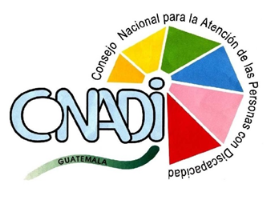 Marco LegalLa Constitución Política de la República de Guatemala al plantear en su artículo 1 todo lo relacionado a la protección de la persona y su familia,  considera que “...el fin supremo es la realización del bien común…”, además,  en  su artículo 2 se refiere a los Deberes del Estado y recalca que debe garantizar la vida, la libertad, la justicia, la seguridad, la paz y el desarrollo integral “…a todos los habitantes de la República”, así como también el derecho de igualdad establecido en el artículo 4. El artículo 44 establece que los derechos y garantías que otorga la Constitución no excluyen otros que aunque no figuren expresamente en ella son inherentes a la persona humana.   En cuanto al marco de derechos humanos,  en su artículo 46 garantiza la “preeminencia de las convenciones y tratados internacionales aceptados y ratificados por Guatemala” sobre el derecho interno, e igualmente aquellos artículos que proclamen los derechos básicos de los guatemaltecos.De manera específica, la Carta Magna en el artículo 53, se refiere a las responsabilidades del Estado que garantiza la protección de los derechos de las personas con discapacidad, y declara de interés nacional todo lo relacionado a su reincorporación integral a la sociedad a través de la Ley específica que regula todo lo relativo al tema y crea los organismos técnicos y ejecutores necesarios, refiriéndose al Decreto 135-96, Ley de atención a las personas con discapacidad.Con la aprobación del Decreto 135-96, Ley de Atención a las Personas con Discapacidad, el Estado asumió la responsabilidad de protección y atención, también estableció en la normativa, mecanismos e insumos para atender a este sector de la población, principalmente al considerar: “Que es imperativa la creación de un instrumento jurídico, marco de una moderna Política Nacional sobre la Discapacidad, que se constituya en una herramienta eficaz al servicio de las personas con discapacidad, sus padres y demás familia, para que puedan ejercer sus derechos humanos y crear las condiciones para el mejor cumplimiento de sus obligaciones ciudadanas eliminando discriminaciones”.Fue así como en marzo del 2007, por acuerdo gubernativo 91-2007, el gobierno de Guatemala inicia la creación de la  Política Nacional de Discapacidad diseñada y formulada por el CONADI y con el Decreto 16-2008, del 4 de marzo del 2008, el Congreso de la República aprueba esta Política incluyendo su Plan de Acción, la cual entra en vigencia a partir de su publicación en el diario oficial.Como parte de la historia, específicamente con la ratificación de la Convención Interamericana para la Eliminación de todas las formas de Discriminación contra las Personas con Discapacidad en 2001, la ratificación de la Convención Internacional sobre los Derechos de las Personas con Discapacidad en 2008, y otros anteriores como la Convención Internacional sobre los Derechos del Niño, el Estado de Guatemala se comprometió con una propuesta específica y formalizada de atención a las necesidades y derechos de las personas con discapacidad tras la firma de los Acuerdos de Paz en 1996 y la aprobación del Decreto 135-96, Ley de Atención a las Personas con Discapacidad, que diseñó el marco legal de atención a la discapacidad en Guatemala.Finalmente es importante considerar otros instrumentos nacionales vigentes como el Decreto        1-2012, que da vida al Ministerio de Desarrollo Social; el Decreto 05-2011 que hace reformas al Decreto 135-96, con el fin de incluir a las personas con acondroplasia, displasia ósea u otra de origen genético de talla y peso; el Decreto 40-2010, Ley del Mecanismo Nacional de Prevención de la Tortura y otros Tratados o Penas Crueles, Inhumanos o Degradantes y el Decreto 9-2009 Ley contra la Violencia Sexual, Explotación y Trata de Personas.El principal instrumento jurídico que sustenta el accionar del Plan Estratégico Institucional –PEI- del CONADI, para el quinquenio 2016-2020 es la Convención sobre los Derechos de las Personas con Discapacidad de la Organización de las Naciones Unidas.7.  Conceptos Claves7.1 Deficiencia“Es la pérdida o anormalidad de una estructura o función psicológica, fisiológica o anatómica del individuo”.  7.2 Personas con Discapacidad“Las personas con discapacidad incluye a aquellas que tengan deficiencias físicas, mentales, intelectuales o sensoriales a largo plazo que, al interactuar con diversas barreras puedan impedir su participación plena y efectiva en la sociedad en igualdad de condiciones con los demás”.  7.3 Enfoque de Derechos HumanosEl enfoque de Derechos Humanos se fundamenta en el respeto a la dignidad de toda persona, quien es titular de derechos por su sola condición  de ser humano. Para este enfoque la persona es el centro de las diversas esferas de acción del Estado, en consecuencia, las Personas con Discapacidad tienen los mismos derechos y responsabilidades que las demás y no es admisible ninguna diferenciación ni objetiva ni razonable relativa al ejercicio de derechos y goce de oportunidades. El enfoque de derechos humanos permite incidir en la promoción y protección de los derechos humanos de las Personas con Discapacidad, identificar aquellos que han sido vulnerados o no realizados; así como identificar las barreras que limita su participación social. 7.4 Enfoque Social de la DiscapacidadEl modelo Social, considera que las causas que originan la discapacidad no son ni religiosas, ni científicas, sino que son, en gran medida sociales. Se insiste en que las personas con discapacidad pueden aportar a la sociedad en igual medida que el resto de personas sin discapacidad; pero siempre desde la valoración y el respeto de la diferencia.Es desde este modelo conceptual (a fines del siglo XX se extiende como “modelo social”) que la discapacidad deja de ser entendida como una anormalidad del sujeto, y comienza a ser contemplada más bien como una anormalidad de la sociedad. La discapacidad es producto, en este modelo, de la manera en la que ha construido el entorno, los productos y los servicios e incluso de la manera en la que hemos concebido al propio ser humano.       7.5 Desarrollo Inclusivo Es un nuevo modelo de desarrollo humano sostenible que va más allá de la visión tradicional que reconoce el valor de todos los recursos humanos de un país, como factores potenciales de riqueza, desarrollo y bienestar.  Para que un país pueda poner en valor el potencial de sus recursos humanos debe diseñar y ejecutar Políticas Públicas orientadas a lograr el máximo desarrollo posible de las capacidades de los diferentes sectores de su población sin excepción, priorizando a los sectores más pobres, vulnerables, marginados y desventajados. 7.6 Participación CiudadanaEntendida como la igualdad de oportunidades que deben tener todos los ciudadanos para ser parte activa en las acciones y decisiones que influyen en un país.  Es un medio que permite la organización de personas para que sean parte de los procesos de toma de decisiones, cooperar de manera responsable con las instituciones del Estado o demandar de ellas una actuación responsable si es necesario.  8. Marco Operativo El Decreto 135-96, Ley de Atención a las Personas con Discapacidad, en el artículo 22 establece la creación del Consejo Nacional Para la Atención de las Personas con Discapacidad -CONADI-: “como entidad autónoma, con personalidad jurídica y patrimonio propio y con carácter Coordinador, Asesor e Impulsor de Políticas Generales en materia de Discapacidad. Tendrá plena capacidad para adquirir derechos y obligaciones”.La ley de Atención a las Personas con Discapacidad le asigna dos funciones al CONADI:Diseñar Políticas Generales de atención integral, que aseguren el efectivo cumplimiento de los derechos y obligaciones de las personas con discapacidad. Cumplir y procurar porque se cumplan las normas de la Ley.Actualmente el Consejo está integrado por delegados del Sector Público y de la Sociedad Civil de la siguiente forma:8.1 Consejo de Delegados:8.1.1 Sector Público: Integrado por un titular y un suplente de las siguientes instituciones:Ministerio de EducaciónMinisterio de Salud Pública y Asistencia SocialInstituto Guatemalteco de Seguridad Social.Ministerio de Trabajo y Previsión Social.Secretaría de Bienestar Social de la PresidenciaUniversidad de San Carlos de Guatemala.8.1.2 Sociedad Civil: Un delegado titular y un suplente de las siguientes organizaciones e instituciones: Organizaciones de personas con discapacidad visual.Organizaciones de personas con discapacidad auditiva.Organizaciones de personas con discapacidad física.Asociaciones u Organizaciones de padres y madres de personas con discapacidad.Organizaciones de personas con discapacidad producto del conflicto armado interno.Organizaciones e Instituciones que atienden a personas con discapacidad.Organizaciones e instituciones que promueven acciones a favor de las personas con discapacidad.La duración en el cargo, tanto de los delegados titulares y suplentes del Sector Público, como de la Sociedad Civil, será por un período de dos años, pudiendo ser nombrados nuevamente los del Sector Público y reelectos los de la Sociedad Civil; el Consejo de Delegados elige cada dos años a la Junta Directiva. 8.2 Junta Directiva: es el órgano  de administración y le corresponde la representación legal del CONADI. Está integrada de la siguiente manera:Presidente,  que es el representante legal de la institución.Vicepresidente Tesorero Secretario Vocal8.3  Comisiones de trabajoQuiénes integran las comisiones: Un (a) Coordinador(a), electo por  el Consejo de Delegados.Un (a) Sub-coordinador(a) del departamento técnico vinculado al tema, quien será designado por la Junta Directiva.Un mínimo de dos miembros de organizaciones de personas con discapacidad,  con conocimiento de la temática.Un representante de una institución pública que conforme el Consejo de Delegados.Cuando el caso lo amerite, las comisiones podrán convocar a representantes de organizaciones e instituciones afines. Requisitos para ser miembro de una Comisión:a)	Ser miembro activo de una organización de personas con discapacidad o institución del sector público.b)	Tener especialidad o experiencia en el componente que atenderá la comisión de su interés.c)	Disponer de tiempo para cumplir con la responsabilidad adquirida.d)	Una persona podrá formar parte de un máximo de dos comisiones, pero solo podrá ser coordinador de una de éstas.e)	Ser acreditado por  la Junta Directiva, con base en la resolución del Consejo de Delegados o Junta Directiva.Comisiones conformadas:Incidencia Política: El propósito es promover la participación de las personas con discapacidad con actores intersectoriales; para que influyan en la formulación, gestión y control de políticas públicas, privadas o gremiales y la asignación de recursos dentro del sistema político, económico, social e institucional.Justicia y Seguridad Ciudadana: Tiene por tarea promover el análisis, discusión sobre los derechos de las personas con discapacidad y la armonización de la legislación nacional e internacional.Marco Legal nacionalMarco Legal internacional Políticas o disposiciones sectoriales (educación, empleo, accesibilidad a los espacios físicos y la información, salud, justicia, comunicación, Fortalecimiento y Desarrollo Organizacional).Participación Ciudadana: Promueve la participación de las personas con discapacidad en los asuntos públicos, para la toma de conciencia de las propias personas respecto a sus derechos, dignidad y posibilidades de desarrollo; es notoria la creciente participación de los grupos organizados que representan a esta población. No obstante, estas organizaciones requieren fortalecer sus capacidades de liderazgo, estimular el crecimiento y desarrollo del movimiento asociativo y procurar formas diversas de establecer contacto con la población con discapacidad no organizada.Comunicación e Información: Difundir a nivel nacional la temática de discapacidad, a través de los diferentes medios de comunicación: escritos, radiales, televisivos. Lograr que  incorporen a su plan de comunicación el tema de derechos de las personas con discapacidad de manera permanente. 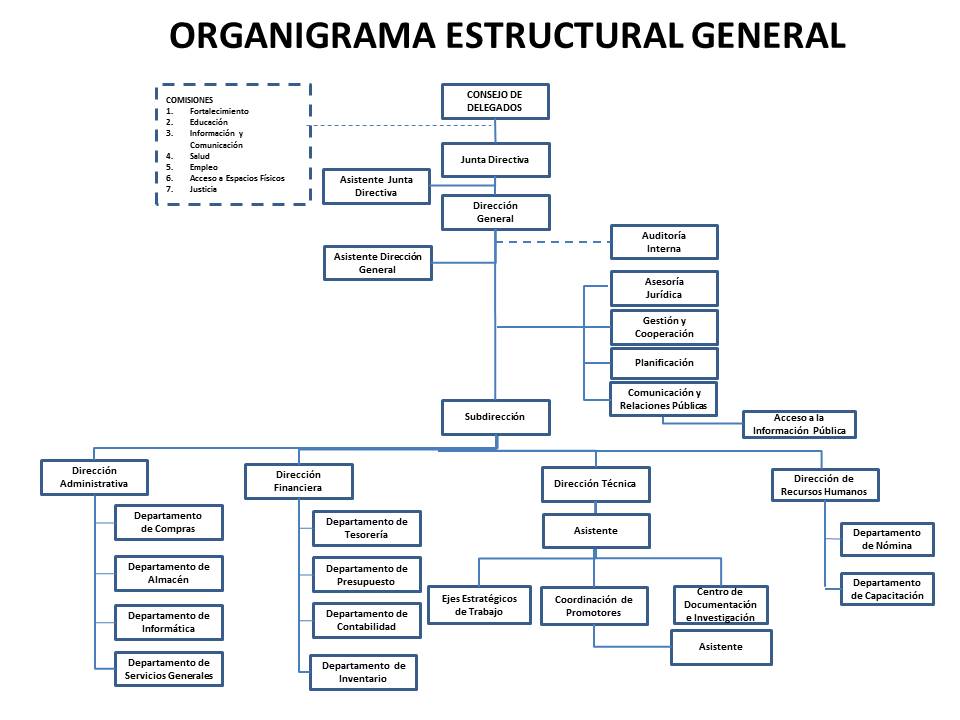 9.  Marco Estratégico9.1. Misión Somos el ente coordinador, asesor e impulsor que incide en la aplicación de políticas generales y de Estado, para asegurar el cumplimiento de derechos humanos y libertades fundamentales de las personas con discapacidad en Guatemala.9.2. Visión Ser el ente rector que garantice  el cumplimiento de la normativa en materia de discapacidad, con sólida presencia en el territorio guatemalteco y con reconocimiento internacional.9.3. Objetivo InstitucionalPromover la participación e inclusión de las personas con discapacidad del país, para que ejerzan sus derechos políticos, civiles, sociales y culturales. 9.4. Principios y Valores El presente Plan Estratégico Institucional 2016-2020 en su concepción, contempla los principios de la Convención Sobre los Derechos de las Personas con Discapacidad (Artículo 3).9.4.1. PrincipiosEl respeto de la dignidad inherente, la autonomía individual, incluida la libertad de tomar las propias decisiones, y la independencia de las personasLa no discriminaciónLa participación e inclusión  plenas y efectivas en la sociedadEl respeto por la diferencia y la aceptación de las personas con discapacidad como parte de la diversidad y la condición humanasLa igualdad de oportunidadesLa accesibilidadLa igualdad entre hombre y la mujerEl respeto a la evolución de las facultades de los niños y las niñas con discapacidad y de su derecho a preservar su identidad.9.4.2. ValoresLos valores institucionales son el marco de referencia del comportamiento de los colaboradores internos y externos del CONADI, según la naturaleza intrínseca de la institución, se definen los siguientes:  IntegridadVirtud de todos los miembros del CONADI Consejo de Delegados, Junta Directiva, Organizaciones de Personas con Discapacidad adscritas al CONADI y nuestro  personal,  de actuar con honestidad y transparencia, efectuando adecuadamente el uso de los recursos institucionales y el cumplimiento de los objetivos.CompromisoActitud de todos los involucrados en el quehacer institucional,  que se refleje en el cumplimiento de las normas internas, en la lealtad, responsabilidad e identificación institucional; promoviendo el cumplimiento de Derechos de las Personas con Discapacidad.  RespetoEl Consejo de Delegados, Junta Directiva, Organizaciones de Personas con Discapacidad adscritas al CONADI y el personal, mutuamente reconozcan, acepten, aprecien y valoren sus cualidades y  derechos. SolidaridadComo la base sobre  la cual se proyecta a las diferentes personas y entidades que su denominador común es el trabajar con personas con algún tipo de discapacidad.  9.5. Asignación PresupuestariaEl Consejo Nacional para la Atención de las Personas con Discapacidad, tal como lo estipula el reglamento de la Ley para la Atención de las Personas con discapacidad, Decreto 135-96, en su artículo 21, para su financiamiento formula anualmente su presupuesto general de ingresos y egresos, que debe contemplar los gastos de funcionamiento e inversión; el cual es incluido dentro del Presupuesto General de la Nación. El presupuesto se elabora con base en los lineamientos que se reciben del Ministerio de Finanzas Publicas, la red de categorías programáticas para definir las diferentes estructuras presupuestarias que respondan al quehacer del CONADI y  a los resultados institucionales propuestos para el ejercicio fiscal.El Consejo Nacional para la Atención de las Personas con Discapacidad para cumplir con su mandato ha definido dos programas para la asignación de los recursos:01 Dirección Superior Actividades Centrales Lo integra todo lo relacionado con pagos a empleados, insumos, servicios, indemnizaciones y equipamiento.11 Incidencia para el cumplimiento de derechos de las personas con discapacidad: Incluye todos los subprogramas para el cumplimiento de la instrucción legal de coordinar, impulsar y asesorar acciones en materia de discapacidad.El artículo 22 del reglamento citado anteriormente, indica que el Patrimonio del CONADI lo constituyen:La asignación dentro del Presupuesto General de Ingresos y Egresos de la Nación (Artículo  22.1)Las donaciones y subvenciones que reciba de cualquier entidad Pública o Privada, nacional o extranjera y de personas individuales o jurídicas. (Artículo 22.2)Bienes adquiridos por cualquier título (Artículo 22.3)Los anteriores artículos permiten que el CONADI busque la mejora continua en el uso de los recursos y el logro de sus resultados.9.6. Población ObjetivoEn atención a lo que establece la Guía conceptual de planificación y presupuesto por resultados para el sector público de Guatemala, el CONADI definió con base en su marco legal a su población objetivo.  Considerando que el CONADI dentro de su quehacer establece coordinar, impulsar y asesorar políticas generales en materia de discapacidad; definió que su población objetivo son las Entidades del Sector Público las cuales se dividen de la siguiente manera:Gobierno General: El cual se conforma en dos sectores: El Gobierno Central, que comprende el Organismo Legislativo, el Organismo Judicial, la Presidencia, Ministerios de Estado, Secretarías y otras dependencias del Ejecutivo, órganos de Control Jurídico-Administrativo y de Control Político, asimismo; las Entidades Descentralizadas no Empresariales, Entidades Autónomas no Empresariales y Entidades de Seguridad Social.Gobiernos Locales, integrado por las Municipalidades. De un total de 491 instituciones, identificadas por SEGEPLAN, el CONADI realizará sus acciones con 388  instituciones que corresponde a un 79%; éstas tienen en común algunas de las siguientes características: Resultados Institucionales Análisis  FODAAcciones Estratégicas derivadas del análisis FODA Ejes Estratégicos y Objetivos  Estratégicos El presente Plan ha identificado cuatro Ejes y Objetivos Estratégicos, que guiarán el trabajo del CONADI:10.1. Eje Incidencia Política Como resultado del análisis realizado para la elaboración del Plan Estratégico 2016-2020, se definió la Incidencia Política como un eje estratégico CENTRAL, en torno al cual el CONADI realizará acciones ante las autoridades a todo nivel. Crear espacios de coordinación interinstitucional para promover la inclusión de las personas con discapacidad en igualdad de condiciones con las demás; tareas que se ejecutarán a través de las Comisiones Departamentales de Discapacidad –CODEDIS-, COMUDIS y las  organizaciones de personas con discapacidad adscritas al CONADI.Además promover la participación de las personas con discapacidad con actores intersectoriales,   para que influyan en la formulación, gestión y control de políticas públicas, privadas o gremiales y la asignación de recursos dentro del sistema político, económico, social e institucional. 10.2. Eje Justicia y Seguridad CiudadanaEl Consejo Nacional para la Atención de las Personas con Discapacidad – CONADI-, tiene como función según lo establece la Ley de Atención para las Personas con discapacidad, Decreto 135-96: “Diseñar políticas generales de atención integral, que aseguren el efectivo cumplimiento de los derechos y obligaciones de las personas con discapacidad”, así mismo la Política Nacional en discapacidad, establece como objetivo central “Crear oportunidades de integración y participación en la sociedad guatemalteca para las personas con discapacidad”. Partiendo de este marco legal y la evaluación realizada al Estado de Guatemala respecto al cumplimiento de la Convención Sobre los Derechos de las Personas con Discapacidad, del cual surgieron observaciones y recomendaciones por parte del Comité de Expertos de las Naciones Unidas.  Derivado de estas recomendaciones y el mandato legal del CONADI, este eje será responsable de asesorar y coordinar los procesos relacionados con la armonización de la legislación nacional e internacional. 10.3. Eje Desarrollo InstitucionalLas acciones contempladas en este eje se fundamentan en desarrollar capacidades  oportunas para la planificación y seguimiento del quehacer institucional, busca el cambio organizado y sistemático del CONADI con el propósito de incrementar los niveles de calidad y pertinencia,  en el caso particular, el abordaje de la temática de discapacidad. Plantea hacer énfasis en la formación del recurso humano, la gestión de los procesos y la evaluación de los mismos para medir y mejorar consecutivamente. La perspectiva es disponer de capacidades institucionales e instrumentos administrativos eficientes y eficaces que permitan el cumplimiento de la normativa  establecida. 10.4. Eje Fortalecimiento de las Personas con Discapacidad para el fomento de su Participación CiudadanaEl CONADI  conceptualiza el Fortalecimiento de las Personas con Discapacidad como empoderar a este colectivo a través de facilitar las herramientas necesarias que permitan incrementar capacidades técnicas y políticas necesarias para demandar ante el Estado, el cumplimiento de  derechos humanos y que participen plenamente con propuestas que coadyuven a mejorar su calidad de vida.   En coordinación con organizaciones nacionales (de carácter investigativo y de capacitación) y la cooperación internacional,  iniciará un proceso de formación continua, dirigido a las personas con discapacidad, con el  fin de fortalecer la  capacidad de desarrollo personal y grupal.10.5. Estrategias y Acciones: Los Objetivos Estratégicos a su vez se desglosan en cinco Estrategias y se traducen en una serie de acciones prioritarias que permitirán avanzar en su cumplimiento, como a continuación se detalla. Las acciones contenidas responden al plan de acción.Las acciones contenidas responden al plan de acción.11.  Sistema de Monitoreo y Evaluación   Evaluar periódica y sistemáticamente los progresos tanto del Plan Estratégico de Institucional (PEI), como de los Planes Operativos Anuales (POAS) son tareas que garantizarán que las   autoridades, puedan disponer de la información y tomar las decisiones pertinentes y oportunas.La evaluación y el monitoreo de los Planes estará bajo la responsabilidad del área de Planificación del CONADI, con la participación de las Comisiones de trabajo, personal técnico,  directores y asesores quienes utilizando  instrumentos diseñados para tales propósitos y conforme al cronograma establecido verificarán los avances o desviaciones de lo planificado para que tomen las decisiones pertinentes y oportunas correspondientes a su nivel de competencia.El área de Planificación, a partir de los indicadores pre-establecidos en cada acción, contenida en el PEI y en los POAS elaborará dos informes; uno semestral y otro anual cuyo propósito es analizar los progresos o desviaciones de los planes y recomendará las acciones de mejora pertinentes.11.1. MonitoreoEl monitoreo es el acompañamiento sistemático y periódico de la ejecución de una actividad o proyecto para verificar el avance en el cumplimiento de una meta, la adecuada utilización de recursos para lograr dicho avance y la consecución de los objetivos planteados durante el proceso de ejecución, con el fin de detectar, oportunamente, deficiencias, obstáculos o necesidades de ajuste. Debe constituir no sólo un instrumento de control administrativo (control de actividades, metas), sino una herramienta de gestión que permita tomar decisiones estratégicas sobre la base de una análisis del entorno y observación del avance y cumplimiento de los objetivos propuestos en los planes.El monitoreo emite juicios de valor, basados sobre todas las actividades programadas en los planes, especialmente, aquellas que se consideran esenciales.11.2. Evaluación La evaluación es la última fase del proceso de planificación, la cual consiste en la comparación de los resultados con los objetivos y metas propuestas. En este sentido, la evaluación constituye una herramienta de gestión que permite tomar decisiones al proveer información acerca del grado de cumplimiento de los objetivos del Plan, los  desvíos en el cumplimiento de los objetivos y sus causas, así como los principales problemas y cuellos de botella que requieren atención.Los productos de este proceso son los informes de evaluación de los planes, los cuales se deben elaborar semestral y anualmente a partir de los informes de monitoreo.11.3. Elaboración de Informes de MonitoreoEl informe de monitoreo y evaluación se construirá sobre la base de una matriz de monitoreo que se diseñó (ver anexos) para el efecto. La información de monitoreo consignada en esta matriz servirá como uno de los insumos fundamentales para elaborar los informes de evaluación de los planes.Se plantea que la a través de la matriz se midan indicadores como: nivel de cumplimiento de cada acción,  grado de dificultad en su realización y resultados alcanzados. La Matriz de Seguimiento y Evaluación y Cálculo de PEI; presenta la siguiente estructura:Metas Programadas: Son los logros cuantitativos o cualitativos que se consideró alcanzar con determinados recursos y período de tiempo. Metas Ejecutadas: Son los logros cuantitativos o cualitativos alcanzados en relación a la meta programada, pudiendo expresarse en unidades físicas o porcentajes de avance.Tiempo Planeado: Hace referencia al tiempo para llevar a efecto un plan, programa, proyecto o actividad.Tiempo Ejecutado: Expresa el tiempo efectivamente utilizado en la ejecución del plan, programa, tarea o actividad. Los informes cuatrimestrales  en cuanto al tiempo registrarán el efectivamente utilizado.Gasto Programado: Corresponde a los recursos provenientes de fuentes, sean éstas fiscales, de autogestión, créditos externos, créditos internos, recursos reasignados, asistencia técnica y donaciones, destinados a financiar las acciones, productos, programas, proyecto o planes de la institución.Gasto Utilizado: Registra los recursos efectivamente utilizados en el cumplimiento de acciones, productos programas, proyectos y planes.Cálculo del Indicador: El seguimiento y evaluación se efectuará sobre la base de indicadores identificados en el PEI. Estos permitirán conocer el nivel de efectividad logrados por cada acción, de acuerdo a la aplicación de las siguientes relaciones:Indicador de Efectividad: Expresa la relación entre lo logrado y lo programado, en cuanto a metas.Meta lograda / Meta Programada x 10012.  Bibliografía Clasificación Internacional del Funcionamiento, CIF.Convención Sobre los Derechos de las Personas con Discapacidad y su Protocolo Facultativo –ONU-.Desenvolvimiento Inclusivo y Deficiencia, Departamento de Desenvolvimiento Humano,  Rosangela Berman Bieler, Región de América Latina y El  Caribe, Banco Mundial.“El Enfoque basado en los Derechos Humanos en los Programas y Proyectos de Desarrollo”, Manuel Gómez Galán, Daniel Pavón Piscitello y Héctor Sainz Ollero,  CIDEAL, 2013“El Modelo de la Diversidad, La Bioética y los Derechos Humanos como herramientas para alcanzar la plena dignidad en la Diversidad Funcional”, Agustina Palacios y Javier Romañach, 2006.    Origen, espacio y niveles de participación ciudadana. Guillen, A., K. Sáenz, M.H. Badii y J. Castillo.Monitoreo y evaluación de políticas, programas y proyectos sociales,  María Mercedes Di Virgilio y Romina Solano., Fundación CIPPEC, 2012.Guía Conceptual de Planificación y Presupuesto por Resultados, para el Sector Público de Guatemala. Ministerio de Finanzas Públicas (Minfin), Secretaría de Planificación y Programación de la Presidencia (Segeplan) 2013.ANEXOSModelo Conceptual Modelo ExplicativoApoyos Puntuales 2012 - 2015Año 2012Año 2013Año 2014Año 2015Árbol de Problemas 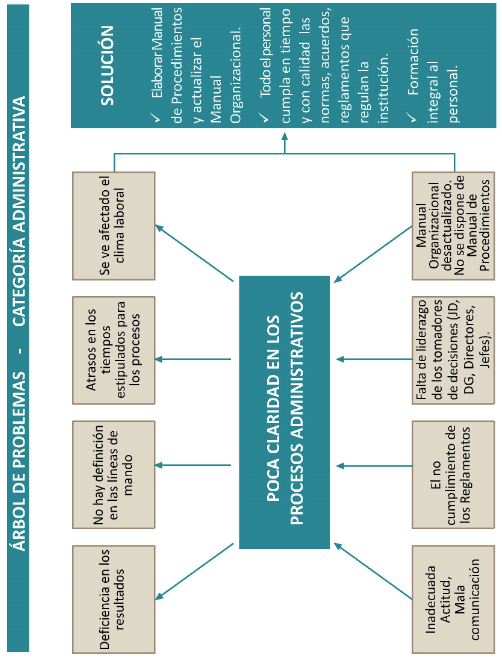 Categoría Administrativa Categoría Técnica 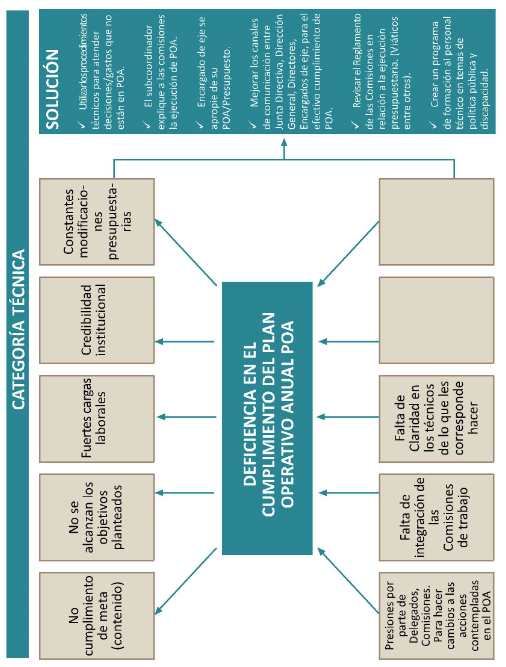 Categoría Política 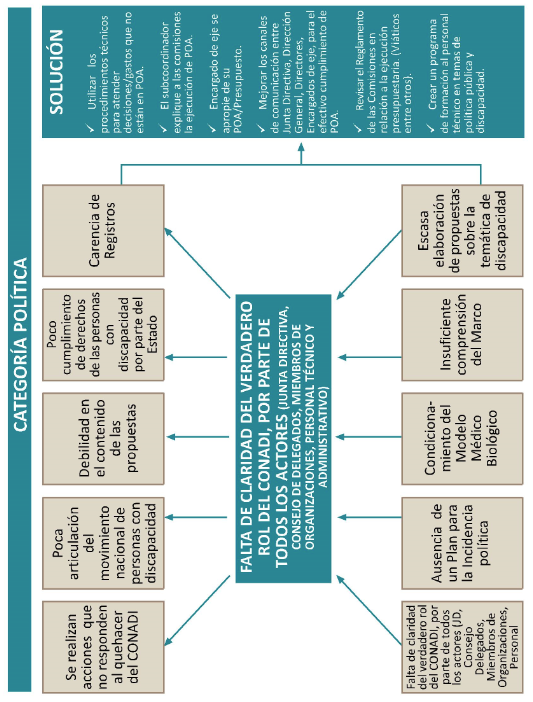 6.1 Análisis de Actores6.1 Análisis de Actores6.1 Análisis de Actores6.1 Análisis de Actores6.1 Análisis de Actores6.1 Análisis de Actores6.1 Análisis de Actores(Importancia/poder/recursos/rol)(Importancia/poder/recursos/rol)(Importancia/poder/recursos/rol)(Importancia/poder/recursos/rol)(Importancia/poder/recursos/rol)(Importancia/poder/recursos/rol)(Importancia/poder/recursos/rol)INSTITUCIÓN: Consejo Nacional Para la Atención de las Personas con Discapacidad -CONADI- INSTITUCIÓN: Consejo Nacional Para la Atención de las Personas con Discapacidad -CONADI- INSTITUCIÓN: Consejo Nacional Para la Atención de las Personas con Discapacidad -CONADI- INSTITUCIÓN: Consejo Nacional Para la Atención de las Personas con Discapacidad -CONADI- INSTITUCIÓN: Consejo Nacional Para la Atención de las Personas con Discapacidad -CONADI- INSTITUCIÓN: Consejo Nacional Para la Atención de las Personas con Discapacidad -CONADI- INSTITUCIÓN: Consejo Nacional Para la Atención de las Personas con Discapacidad -CONADI- ActorImportanciaPoderRecursosRolAcciones PrincipalesUbicación GeográficaMinisterios  de Estado AltaAltoHumanos, técnicos y financierosAliado/facilitadorCoordinación interinstitucional  para la inclusión de las personas con discapacidad en sus políticas, programas y servicios.NacionalInstituto Guatemalteco de Seguridad Social -IGSS- AltaAltoHumanosAliado/facilitadorCoordinación interinstitucional para la habilitación y rehabilitación de las personas con discapacidad.NacionalSEGEPLAN AltaAltoHumanos y técnicosAliadoCoordinación interinstitucional para asesorar en temas de planificación estratégica, apoyo técnico a las CODEDIS en los CODEDES y asesoría a instituciones del Estado para promover la inclusión de las Personas con Discapacidad.NacionalMinisterio de Finanzas Públicas AltaAltoHumanos y financierosAliadoCoordinación técnica financieraCentralSociedad Civil OrganizadaAltaAltoHumanos y técnicosAliadoCoordinación para  promover la inclusión de las personas con discapacidad en los diferentes ámbitos.NacionalCongreso de la República de Guatemala AltaAltoHumanosAliadoInclusión de las personas con discapacidad en las políticas y leyes pertinentes.CentralSecretarías de EstadoAltaAltoHumanos y técnicosAliadoCoordinación interinstitucional  para la inclusión de las personas con discapacidad en sus políticas y programas.NacionalUniversidad (es) Estatal y privadasAltaAltoHumanosAliadoCoordinación interinstitucional para la inclusión de las personas con discapacidad al sistema educativo superior.NacionalCDAGMediaMediaHumanosAliadoCoordinación para promover la inclusión de las personas con discapacidad.NacionalGobernacionesAltaAltoHumanos/TécnicosAliadoCoordinación interinstitucional para la inclusión de las personas con discapacidad en sus programas y proyectos NacionalActorImportanciaPoderRecursosRolAcciones PrincipalesUbicación GeográficaMunicipalidadesAltaAltoHumanos/TécnicosAliadoCoordinación interinstitucional para la inclusión de las personas con discapacidad en sus políticas, programas y proyectos. Creación de las Oficinas municipales de DiscapacidadNacionalConsejos Departamentales de Desarrollo -CODEDE-AltaAltoHumanos/TécnicosAliadoCoordinación interinstitucional con las Comisiones Departamentales de Discapacidad para la inclusión de las personas con discapacidad en sus políticas, proyectos y programas. NacionalConsejos Municipales de Desarrollo -COMUDE-AltaAltoHumanos/TécnicosAliadoCoordinación interinstitucional con las Comisiones Municipales de Discapacidad para la inclusión de las personas con discapacidad en sus políticas, proyectos y programas. NacionalOrganizaciones de Personas con DiscapacidadAltaAltaHumanosAliadoCoordinación para el fortalecimiento y desarrollo de las organizaciones  de personas con discapacidad y sus familias.NacionalComisiones Departamentales de Discapacidad (CODEDIS)AltaAltaHumanoAliadoPromover en los departamentos la inclusión de las personas con discapacidad en las diferentes instituciones Estatales, organizaciones civiles y otras. DepartamentalLíderes comunales MediaMediaHumanoAliadoAsesorar a los líderes para promover la inclusión de las personas con discapacidad en sus comunidades.RegionalComisiones Departamentales de Discapacidad (CODEDIS)AltaAltaHumanoAliadoPromover en los departamentos la inclusión de las personas con discapacidad en las diferentes instituciones Estatales, organizaciones civiles y otras. DepartamentalLíderes comunales MediaMediaHumanoAliadoAsesorar a los líderes para promover la inclusión de las personas con discapacidad en sus comunidades.RegionalONG´SAltaMediaHumano/técnicoAliadoCoordinación para la obtención de apoyo técnico y financiero. NacionalActorImportanciaPoderRecursosRolAcciones PrincipalesUbicación GeográficaDelegados del sector Público que conforman el Consejo. AltaMedioHumano/técnicoAliadoCoordinar en su institución la promoción y el cumplimiento de los derechos de las personas con discapacidad.NacionalMedios de ComunicaciónAltaAltoHumanoAliadoCoordinación entre CONADI y los medios de comunicación para la promoción de los derechos de las personas con Discapacidad. NacionalFamilias de personas con Discapacidad AltaAltaHumanoAliado Coordinación con familias de personas con discapacidad, quienes promueven a nivel local los derechos de sus familiares y se involucran en los espacios de toma de decisión. Nacional Agencias Cooperantes MediaMediaTécnicos/Finan-cierosAliadoCoordinación con organismos cooperantes parar el fortalecimiento de las personas con discapacidad, la realización de estudios sobre la temática de discapacidad entre otros. NacionalDESCRIPCIÓNFuenteFuenteTechoTechoTechoTechoTechoDESCRIPCIÓNFinanciamientoFinanciamiento20182019202020212022CONSEJO NACIONAL PARA LA ATENCIÓN DE LAS PERSONAS  CON DISCAPACIDADCONSEJO NACIONAL PARA LA ATENCIÓN DE LAS PERSONAS  CON DISCAPACIDADCONSEJO NACIONAL PARA LA ATENCIÓN DE LAS PERSONAS  CON DISCAPACIDADCONSEJO NACIONAL PARA LA ATENCIÓN DE LAS PERSONAS  CON DISCAPACIDADCONSEJO NACIONAL PARA LA ATENCIÓN DE LAS PERSONAS  CON DISCAPACIDADCONSEJO NACIONAL PARA LA ATENCIÓN DE LAS PERSONAS  CON DISCAPACIDADCONSEJO NACIONAL PARA LA ATENCIÓN DE LAS PERSONAS  CON DISCAPACIDADCONSEJO NACIONAL PARA LA ATENCIÓN DE LAS PERSONAS  CON DISCAPACIDADAporte InstitucionalAporte Institucional119,800,00010,000,00010,000,00010,000,00010,000,000Política Nacional en Discapacidad y Plan de AcciónPolítica Nacional en Discapacidad y Plan de Acción115,200,0005,000,0005,000,0005,000,0005,000,000RESULTADO INSTITUCIONALEJES PRODUCTOSPara el año 2020 se ha aumentado a un 12% las instituciones Estatales (centralizadas, descentralizadas, autónomas y gobiernos locales) que incluyen en sus políticas, planes,  programas y proyectos a las personas con discapacidad para contribuir a su desarrollo integral. INCIDENCIA POLÍTICALas personas con Discapacidad son incluidas en los programas, planes y políticas en los sectores público, privado y sociedad civil en relación a la salud,  seguridad alimentaria y educación de calidad.Para el año 2020 se ha aumentado a un 12% las instituciones Estatales (centralizadas, descentralizadas, autónomas y gobiernos locales) que incluyen en sus políticas, planes,  programas y proyectos a las personas con discapacidad para contribuir a su desarrollo integral. INCIDENCIA POLÍTICALas personas con discapacidad son incluidas en los programas, políticas y proyectos en relación al acceso a la educación en todos sus nivelesPara el año 2020 se ha aumentado a un 12% las instituciones Estatales (centralizadas, descentralizadas, autónomas y gobiernos locales) que incluyen en sus políticas, planes,  programas y proyectos a las personas con discapacidad para contribuir a su desarrollo integral. INCIDENCIA POLÍTICALas personas con discapacidad son incluidas en la agenda local y nacional para su desarrollo en la sociedad.Para el año 2020 se ha aumentado a un 12% las instituciones Estatales (centralizadas, descentralizadas, autónomas y gobiernos locales) que incluyen en sus políticas, planes,  programas y proyectos a las personas con discapacidad para contribuir a su desarrollo integral. INCIDENCIA POLÍTICALas personas con discapacidad participan en programas de inclusión laboral con enfoque de género en las instituciones públicas, privadas y sociedad civil.Para el año 2020 se ha aumentado a un 12% las instituciones Estatales (centralizadas, descentralizadas, autónomas y gobiernos locales) que incluyen en sus políticas, planes,  programas y proyectos a las personas con discapacidad para contribuir a su desarrollo integral. INCIDENCIA POLÍTICAInstituciones encargadas de género,  etnia y grupos etarios incluyen a las personas con discapacidad en sus políticas, planes, programas y proyectos. Para el año 2020 se ha aumentado a un 12% las instituciones Estatales (centralizadas, descentralizadas, autónomas y gobiernos locales) que incluyen en sus políticas, planes,  programas y proyectos a las personas con discapacidad para contribuir a su desarrollo integral. INCIDENCIA POLÍTICALas instituciones públicas y privadas que abordan el tema de transporte, comunicación e información, vivienda e infraestructura implementan el diseño universal.Para el año 2020 se formuló una propuesta del Marco Legal Nacional y las Políticas, en función de los derechos de las personas con discapacidad.JUSTICIA Y SEGURIDAD CIUDADANAEl sistema de aplicación de la justicia es asesorado para asegurar la plena accesibilidad en condiciones de igualdad a las personas con discapacidad.Para el año 2020 se formuló una propuesta del Marco Legal Nacional y las Políticas, en función de los derechos de las personas con discapacidad.JUSTICIA Y SEGURIDAD CIUDADANALa legislación guatemalteca es armonizada con la normativa internacional sobre los derechos de las personas con discapacidad.  Para el año 2020 el CONADI ha desarrollado en un 75% una cultura organizacional, que da respuesta a las demandas de la población con discapacidad y a las normas de control gubernamental.DESARROLLO INSTITUCIONALEl Recurso humano es formado constantemente para desarrollar sus competencias que aseguren una eficiente y eficaz gestión institucional.Para el año 2020, el 25% de integrantes de las organizaciones de personas con discapacidad adscritas al CONADI, participan y aportan en las agendas de los foros del poder local.PARTICIPACIÓN CIUDADANALas personas con discapacidad, sus familias y organizaciones reciben asesoría y formación permanente para fortalecer su participación en espacios de toma de decisión a nivel nacional Para el año 2020 los derechos  de las personas con discapacidad son difundidos en el 25% de los medios de comunicación a nivel nacional.COMUNICACIÓN Y RELACIONES PÚBLICASLos derechos  de las personas con discapacidad son difundidos de manera permanente a través de los medios de comunicación y grupos estratégicos de poblaciónFORTALEZASExiste manifiesto reconocimiento nacional e internacional.El CONADI y las Personas con Discapacidad participan en los espacios de toma de decisión en el nivel local, departamental, nacional e internacional (Gabinete Social, Consejo Nacional de Educación, CODEDIS, Comisiones de Trabajo, Representación del CONADI ante la ONU, OEA, CEDDIS, RICOTEC  entre otras)La Institución es un ente con carácter Autónomo y posee patrimonio propio Dispone de recurso humano capacitadoTiene Poder de  incidencia en el Estado, Sociedad Civil e Iniciativa Privada Recibe asignación presupuestaria de parte del Estado. Tiene capacidad de convocatoria de medios de comunicación Realiza sus acciones a nivel de una red departamentalSe cuenta con instrumentos legales en materia de discapacidadPosee respaldo de las organizaciones adscritas al CONADILa ley de Atención a las Personas con Discapacidad, le establece un carácter bipartito (Estado y Sociedad Civil)Se cuenta con un sistema de monitoreo para evaluar el avance del cumplimiento de Derechos de las  Personas con Discapacidad.DEBILIDADESExiste deficiencia en la comunicación y débil claridad del quehacer institucional de parte de los distintos actores  del CONADI (Consejo de Delegados, Junta Directiva, Organizaciones adscritas,  personal técnico y administrativo).Se percibe un escaso apropiamiento de los  fines y objetivos del CONADI por parte de las organizaciones adscritas y Consejo de Delegados.El presupuesto asignado es insuficiente para las acciones que el CONADI debe realizar. La institución no sistematiza la información relacionada con su quehacer y las acciones vinculadas con la temática de Discapacidad que ejecuta el Estado, Sociedad Civil e Iniciativa Privada. Existe poca credibilidad de algunas organizaciones e instituciones hacia el CONADI.El Estado ha mostrado poco compromiso para dar cumplimiento a lo que establece la Convención Sobre los Derechos de las Personas con Discapacidad. Se carece de un normativo que regule el perfil para el nombramiento de representantes ante el consejo de delegados.No se cuenta con un plan de gestión humana (reclutamiento y selección, administración de salarios, evaluación de desempeño, capacitación y desarrollo, clima laboral, valuación de puestos, administración de acciones de personal, entre otros.)Hay debilidad en el procedimiento que  garantice la accesibilidad de la información a las personas con discapacidad.Debilidad en los procesos de la ejecución presupuestaria El manual Organizacional vigente no está actualizado y no se dispone de un manual de Procedimientos.Deficiente formación de las personas miembros de las organizaciones adscritas al CONADI, lo que limita su actuar en la promoción del cumplimiento de derechos de las personas con discapacidad.  OPORTUNIDADESEstá conformada la Comisión Legislativa Extraordinaria Sobre Asuntos de Discapacidad Algunas instituciones del Estado e Iniciativa Privada han manifestado su Interés para la inclusión de la temática discapacidad en su quehacer.Fortalecer los espacios de incidencia con Ministerios, Secretarias y Municipalidades. La temática de discapacidad  no tiene oposiciónSe cuenta con un Plan de Desarrollo Nacional, K´atun 2032,  que permite tener una visión y objetivos de país a largo plazo. Existen normas nacionales e internacionales que promueven y protegen los derechos de las personas con discapacidadLa coyuntura electoral genera interés de algunos partidos políticos en el tema de Discapacidad (presentación de Agenda mínima y su posterior seguimiento). El desarrollo y avance que actualmente tienen las tecnologías de la comunicación e informaciónLa Cooperación Internacional ha manifestado Interés para brindar apoyo técnico y financiero a  la temática de discapacidadInstituciones interesadas en la suscripción de convenios de cooperación y coordinaciónAMENAZASNo hay registros y datos estadísticos actualizados del sector de población con discapacidadNo avanzar en la temática de discapacidad por la percepción que tienen del CONADI, algunos movimientos de personas que trabajan el tema discapacidadPérdida de credibilidad del CONADI ante las organizaciones por no asumir lo que le correspondePermanece la aplicación del enfoque asistencialista tradicional La posibilidad de un  recorte presupuestario por baja ejecución Politización partidista de las acciones del CONADINo estar en un presupuesto permanente ya que pertenecemos a un rubro de otras obligaciones del EstadoExiste poco compromiso de parte del Estado para dar cumplimiento a lo que establece la Convención Sobre los Derechos de las Personas con Discapacidad Fortalezas-OportunidadesDebilidades-OportunidadesEstablecer alianzas con entes internacionales y nacionales, con el propósito de obtener formación y asistencia técnica y/o financiera vinculada con la temática de discapacidad.Establecer un programa sistemático de incidencia con cobertura a nivel nacional, para la inclusión de las personas con discapacidad en los espacios de toma de decisiones.Diseñar e implementar una campaña a nivel nacional de promoción y divulgación, dirigido a la  población en general para la toma de conciencia sobre la inclusión de las personas con discapacidad. Coordinar procesos de armonización de la Legislación Nacional, acordes al modelo de derechos humanos de  las personas con discapacidadEstablecer una eficiente gestión institucional a través de la implementación de diferentes herramientas técnico-administrativas-financieras.Promover el desarrollo socioeconómico de las personas con discapacidad a través de la implementación del Centro de Formación y Capacitación.Instaurar un sistema de formación permanente sobre el rol del CONADI, dirigido a toda la estructura institucional.Reestructurar el centro de documentación y fomentar estudios sobre la temática de discapacidad, con el apoyo de entes especializados en investigación.Fortalezas-AmenazasDebilidades-AmenazasEstablecer mecanismos de comunicación y coordinación sobre las acciones que desarrolla el CONADI, con las organizaciones que trabajan la temática de discapacidad.Implementar un sistema de Monitoreo y Evaluación que permita medir el avance en el cumplimiento de Derechos de las Personas con Discapacidad Coordinar con el Instituto Nacional de Estadística, acciones que permitan la generación de registros y datos estadísticos específicos sobre las personas con discapacidad.Incidir ante las autoridades competentes para asegurar que el presupuesto institucional asignado forme parte de las obligaciones del Estado.Aplicar con eficiencia el mecanismo del gasto institucional, con lo cual se minimiza el riesgo de ser objeto de sanciones.Eje Estratégico: Incidencia Política Eje Estratégico: Incidencia Política Eje Estratégico: Incidencia Política Eje Estratégico: Incidencia Política Eje Estratégico: Incidencia Política Eje Estratégico: Incidencia Política Objetivo EstratégicoEstrategiaAccionesMetaIndicadorResponsablePromover la corresponsabilidad en la institucionalidad pública, privada y gremial que garantice la prestación de servicios para las personas con discapacidad en igualdad de condiciones.Establecer procesos de coordinación con la institucionali-dad pública, privada y gremial a nivel nacional, para la inclusión  político, económico y social de las personas con discapacidad. Coordinar y asesorar con entidades de educación para que el sistema educativo sea incluyente (línea de acción 22).   Para el año 2020 se ha incrementado en un 20% la cobertura educativa para personas con discapacidad de los distintos niveles educativos. El Ministerio de Educación y la universidad estatal  incrementaron en un 20% la cobertura de estudiantes con discapacidad MINEDUCUSACCONADI Comisión de Educación Promover la corresponsabilidad en la institucionalidad pública, privada y gremial que garantice la prestación de servicios para las personas con discapacidad en igualdad de condiciones.Establecer procesos de coordinación con la institucionali-dad pública, privada y gremial a nivel nacional, para la inclusión  político, económico y social de las personas con discapacidad. Promover con entidades privadas y gremiales el acceso al trabajo y empleo para personas con discapacidad (Línea de acción 25 y 26).Para el año 2020 se incrementó en un 20% la inclusión de personas con discapacidad  en el sistema laboral.El sector Público y Privado incrementaron en un 20% la inclusión de personas con discapacidad  en el sistema laboralMINTRABMINECOCONADIGremiales PrivadasComisión de Empleo  Promover la corresponsabilidad en la institucionalidad pública, privada y gremial que garantice la prestación de servicios para las personas con discapacidad en igualdad de condiciones.Establecer procesos de coordinación con la institucionali-dad pública, privada y gremial a nivel nacional, para la inclusión  político, económico y social de las personas con discapacidad. Coordinar y asesorar con entidades de salud público y privado para que el sistema de salud sea incluyente. (Línea de acción 2, 23, 24, 14, 16) Para el año 2020 se ha incrementado la inclusión de personas con discapacidad a los servicios de salud que presta el Ministerio de Salud Pública y entidades privada El Ministerio de Salud Pública y entidades privadas incrementaron la inclusión de personas con discapacidad en los servicios y programas que prestan. MSPASEntidades privadas prestadoras de servicios (ONG´S)CONADIComisión de SaludObjetivo EstratégicoEstrategiaAccionesMetaIndicadorResponsableImplementación del diseño universal. (Línea de acción 8, 19, 28).Para el año 2020 se han implementado adecuaciones a las normas de construcción público y privado y los sistemas de información y comunicación son accesibles. Las normas de construcción incluyen lo establecido en el Manual de Accesibilidad y los medios de comunicación impresos y digitales son accesiblesCONADI SEGEPLANINFOM, ANAMMICIVICámara de ConstrucciónGremial de medios de comunicación Registro de la Propiedad IntelectualComisión de Accesibilidad Incluir la temática de discapacidad para la prestación de servicios con enfoque interseccional enfatizando en mujeres y niñas. (Línea de acción 5).      Para el año 2020 se ha incrementado el número de niñas y mujeres con discapacidad que participan en los servicios  y programas  que prestan la institucionalidad pública. La institucionalidad pública incluyeron en sus servicios y programas a niñas y mujeres con discapacidadCONADISEPREMDEMIPDHDirecciones Municipales de la Mujer Comisión de Interseccionalidad Eje Estratégico:  Justicia y Seguridad CiudadanaEje Estratégico:  Justicia y Seguridad CiudadanaEje Estratégico:  Justicia y Seguridad CiudadanaEje Estratégico:  Justicia y Seguridad CiudadanaEje Estratégico:  Justicia y Seguridad CiudadanaEje Estratégico:  Justicia y Seguridad CiudadanaObjetivo EstratégicoEstrategiaAccionesMetaIndicadorResponsablePromover que los sistemas de aplicación de la justicia aseguren la plena accesibilidad en condiciones de igualdad a las personas con discapacidad.Establecer un mecanismo institucional que armonice la normativa nacional y los ajustes procedimentales judiciales en igualdad de condicionesRecopilación y sistematización de información del marco legal nacional sobre discapacidad. (Líneas de acción 1). Para el 2020 se ha recopilado y sistematizado información del marco legal sobre discapacidad.Documento sobre el marco legal de discapacidad.  Dirección Técnica, Justicia y Seguridad Ciudadana y el Asesor Jurídico.Promover que los sistemas de aplicación de la justicia aseguren la plena accesibilidad en condiciones de igualdad a las personas con discapacidad.Establecer un mecanismo institucional que armonice la normativa nacional y los ajustes procedimentales judiciales en igualdad de condicionesElaborar propuestas de armonización de la legislación nacional con la Convención sobre los derechos de las personas con discapacidad. (Línea de acción 3, 4, 6, 9, 18, 20, 21).Para el 2020 se cuenta con 5 normativas armonizadas con la Convención Sobre los Derechos de las Personas con Discapacidad priorizadas en el Plan de Acción 2017-2021.Cinco normativas armonizadas con la CDPD.Dirección Técnica, Departamento de Justicia y Seguridad Ciudadana y el Asesor Jurídico, Consejo de Delegados.Promover que los sistemas de aplicación de la justicia aseguren la plena accesibilidad en condiciones de igualdad a las personas con discapacidad.Establecer un mecanismo institucional que armonice la normativa nacional y los ajustes procedimentales judiciales en igualdad de condicionesMonitorear y asesorar los ajustes procedimentales en las instituciones que administran y operan la justicia. (Líneas de acción 11, 12, 13 y 15).Para el 2020 fueron monitoreadas y asesoradas cinco instituciones que administran y operan la justicia.Cinco instituciones asesoradas, se hicieron ajustes procedimentales a los que operan la justicia.  Dirección General, Junta Directiva, Dirección Técnica, Departamento de Justicia y Seguridad Ciudadana y el Asesor Jurídico.Eje Estratégico: Desarrollo Institucional Eje Estratégico: Desarrollo Institucional Eje Estratégico: Desarrollo Institucional Eje Estratégico: Desarrollo Institucional Eje Estratégico: Desarrollo Institucional Eje Estratégico: Desarrollo Institucional Objetivo EstratégicoEstrategiaAccionesMetaIndicadorResponsableDesarrollar competencias del recurso humano que labora en los distintos estamentos de la estructura organizacional de CONADI, a fin de alcanzar una gestión eficiente y eficaz.Establecer un programa de desarrollo institucional, que contempla la actualización de la estructura organizacional y desarrollo de las competencias del personal, con énfasis en la implementación de herramientas técnicas, administrativas, recursos humanos y financieros.Elaboración e implementación de herramientas administrativas para actualizar manuales, reglamentos e instrumentos..Para el año 2017 el  CONADI ha elaborado el manual organizacional y el de Procedimientos.Manuales Elaborados y aprobados por el Consejo de Delgados. Dirección de Recursos humanos, Planificación Desarrollar competencias del recurso humano que labora en los distintos estamentos de la estructura organizacional de CONADI, a fin de alcanzar una gestión eficiente y eficaz.Establecer un programa de desarrollo institucional, que contempla la actualización de la estructura organizacional y desarrollo de las competencias del personal, con énfasis en la implementación de herramientas técnicas, administrativas, recursos humanos y financieros.Elaboración e implementación de herramientas administrativas para actualizar manuales, reglamentos e instrumentos..Para el año 2017 el CONADI ha elaborado reglamentos e instrumentos acordes a su quehacer institucional Se cuenta con Manual organizacional, de Puestos, de Procedimientos, Reglamento interno.Dirección de Recursos humanos, Auditoría Interna, Asesoría legal.Desarrollar competencias del recurso humano que labora en los distintos estamentos de la estructura organizacional de CONADI, a fin de alcanzar una gestión eficiente y eficaz.Establecer un programa de desarrollo institucional, que contempla la actualización de la estructura organizacional y desarrollo de las competencias del personal, con énfasis en la implementación de herramientas técnicas, administrativas, recursos humanos y financieros.Elaboración e implementación de herramientas administrativas para actualizar manuales, reglamentos e instrumentos..Para el año 2017 se dispone de una política salarial. Política salarial elaborada e implementada. Recursos Humanos, Dirección AdministrativaDesarrollar competencias del recurso humano que labora en los distintos estamentos de la estructura organizacional de CONADI, a fin de alcanzar una gestión eficiente y eficaz.Establecer un programa de desarrollo institucional, que contempla la actualización de la estructura organizacional y desarrollo de las competencias del personal, con énfasis en la implementación de herramientas técnicas, administrativas, recursos humanos y financieros.Instauración de un sistema permanente de formación integral del personal.Para el año 2017 se ha elaborado el sistema permanente de capacitación. Documento del Sistema de Capacitación elaborado. Dirección General,Dirección Administrativa,Dirección de Recursos Humanos.Desarrollar competencias del recurso humano que labora en los distintos estamentos de la estructura organizacional de CONADI, a fin de alcanzar una gestión eficiente y eficaz.Establecer un programa de desarrollo institucional, que contempla la actualización de la estructura organizacional y desarrollo de las competencias del personal, con énfasis en la implementación de herramientas técnicas, administrativas, recursos humanos y financieros.Instauración de un sistema permanente de formación integral del personal.Para el año 2017 se ha implementado el sistema de capacitación.Se impartieron tres capacitaciones al personal del CONADI. Dirección General,Dirección Administrativa,Dirección de Recursos Humanos.Desarrollar competencias del recurso humano que labora en los distintos estamentos de la estructura organizacional de CONADI, a fin de alcanzar una gestión eficiente y eficaz.Establecer un programa de desarrollo institucional, que contempla la actualización de la estructura organizacional y desarrollo de las competencias del personal, con énfasis en la implementación de herramientas técnicas, administrativas, recursos humanos y financieros.Instauración de un sistema permanente de formación integral del personal.Para el año 2018 el Centro de Documentación está funcionando. Centro de documentación funcionando.Dirección General,Dirección Administrativa,Dirección de Recursos Humanos.Para el año 2018 se ha implementado los mecanismos de comunicación efectiva. 	Se  cuenta con procesos sistematizados de comunicación efectiva institucional.  Comunicación y relaciones públicas.Objetivo EstratégicoEstrategiaAccionesMetaIndicadorResponsableReestructuración del centro de documentación.Para el año 2018 el Centro de Documentación está funcionando. Centro de documentación funcionando.Dirección técnica,Encargado del Centro de documentaciónEje Estratégico: Fortalecimiento de las Personas con Discapacidad para el fomento de la Participación Ciudadana Eje Estratégico: Fortalecimiento de las Personas con Discapacidad para el fomento de la Participación Ciudadana Eje Estratégico: Fortalecimiento de las Personas con Discapacidad para el fomento de la Participación Ciudadana Eje Estratégico: Fortalecimiento de las Personas con Discapacidad para el fomento de la Participación Ciudadana Eje Estratégico: Fortalecimiento de las Personas con Discapacidad para el fomento de la Participación Ciudadana Eje Estratégico: Fortalecimiento de las Personas con Discapacidad para el fomento de la Participación Ciudadana Objetivo EstratégicoEstrategiaAccionesMetaIndicadorResponsablePromover el empoderamien- to y posicionamien-to de las personas con discapacidad en los espacios de toma de decisión.Establecer alianzas con organizaciones e instituciones  nacionales e internacionales, para la realización de procesos de formación y asistencia técnica y/o financiera.Identificación de las agencias cooperantes que pueden convertirse en aliadas estratégicas para aportar en la temática de discapacidad. Para el año 2017 se ha identificado agencias cooperantes. Directorio de agencias cooperantes elaborado.Dirección General, Junta Directiva, Unidad de Gestión y Cooperación.Promover el empoderamien- to y posicionamien-to de las personas con discapacidad en los espacios de toma de decisión.Establecer alianzas con organizaciones e instituciones  nacionales e internacionales, para la realización de procesos de formación y asistencia técnica y/o financiera.Capacitación sistemática de las personas con discapacidad para el desarrollo de competencias afines. Para el año 2016 en coordinación  con instituciones nacionales, agencias de cooperación  y personas con discapacidad se  ha diseñado un plan de capacitación.Plan de capacitación elaborado. Departamento Participación Ciudadana Objetivo EstratégicoEstrategiaAccionesMetaIndicadorResponsablePara el año 2017 se ha implementado el plan de capacitación.Se impartieron cuatro capacitaciones a personas con discapacidad.Departamento Participación CiudadanaFormulación conjunta con las personas con discapacidad,  propuestas y proyectos que permitan su desarrollo integral.Para el año 2017 se han elaborado  propuestas y/o proyectos enfocados al desarrollo integral de las personas con discapacidad.Una propuesta y/o proyecto elaborado. Departamento Participación CiudadanaGestión e implementación de la construcción del Centro de Formación y Capacitación.Durante el periodo 2017-2020 se han elaborado e  implementado propuestas y/o proyectos enfocados al desarrollo integral de las personas con discapacidad.Una propuesta y/o proyecto elaborado e implementado por cada año. Departamento Participación CiudadanaGestión e implementación de la construcción del Centro de Formación y Capacitación.Para el año 2017 se estableció alianza de cooperación para la construcción del Centro de Formación  y Capacitación.Alianza de cooperación establecida Dirección General, Unidad de Gestión y Cooperación. Gestión e implementación de la construcción del Centro de Formación y Capacitación.Para el año 2020 se consiguió la construcción del Centro de formación Centro de Formación  y Capacitación construido.Dirección General, Unidad de Gestión y Cooperación. Objetivo EstratégicoEstrategiaAccionesMetaIndicadorResponsableFomento de estudios sobre la temática de discapacidad, con apoyo de entes especializados en investigación.Durante el periodo 2016-2020 se han realizado estudios especializados sobre la temática de discapacidad.Seis estudios específicos sobre la temática de discapacidad. Departamento Participación CiudadanaRecopilar datos, que contribuya a un sistema estadístico que permita establecer variables de los indicadores sociales, económicos y políticos de las Personas con Discapacidad.  Para el año 2020 se dispone de datos e información estadística disponible actualizada, sobre Personas con Discapacidad.  Se cuenta con datos e información estadística sobre Personas con Discapacidad. Departamento Participación CiudadanaEstablecer mecanismos de comunicación y coordinación con las organizaciones que trabajan la temática de discapacidad.Crear alianzas con organizaciones a nivel departamental, para articular acciones en el cumplimiento de derechos de las personas con discapacidad. Para el año 2018 se conformó una Red departamental de Personas con discapacidad que realiza acciones para promover sus derechos.Red Conformada y funcionando.Departamento Participación CiudadanaOrganizaciones de personas con discapacidad adscritas al CONADI.Establecer mecanismos de comunicación y coordinación con las organizaciones que trabajan la temática de discapacidad.Diseño e implementación de una campaña nacional de promoción y divulgación, dirigido a la población en general, para generar conciencia sobre la inclusión de las personas con discapacidad.Para el año 2017 se realizó el diseño de una campaña nacional de difusión y divulgación sobre la inclusión de las Personas con Discapacidad.Campaña de inclusión de las Personas con Discapacidad diseñada.Dirección General,Asesoría de comunicación y Relaciones Públicas.Establecer mecanismos de comunicación y coordinación con las organizaciones que trabajan la temática de discapacidad.Diseño e implementación de una campaña nacional de promoción y divulgación, dirigido a la población en general, para generar conciencia sobre la inclusión de las personas con discapacidad.Para el año 20l18 se ha implementado una campaña nacional de difusión y divulgación sobre la inclusión de las Personas con Discapacidad.Campaña de inclusión de las Personas con Discapacidad implementada.Dirección General,Asesoría de comunicación y Relaciones Públicas.11.5 MATRIZ DE SEGUIMIENTO Y EVALUACIÓN DE PEI11.5 MATRIZ DE SEGUIMIENTO Y EVALUACIÓN DE PEI11.5 MATRIZ DE SEGUIMIENTO Y EVALUACIÓN DE PEI11.5 MATRIZ DE SEGUIMIENTO Y EVALUACIÓN DE PEI11.5 MATRIZ DE SEGUIMIENTO Y EVALUACIÓN DE PEI11.5 MATRIZ DE SEGUIMIENTO Y EVALUACIÓN DE PEI11.5 MATRIZ DE SEGUIMIENTO Y EVALUACIÓN DE PEI11.5 MATRIZ DE SEGUIMIENTO Y EVALUACIÓN DE PEIEje EstratégicoEje EstratégicoEje EstratégicoEje EstratégicoEje EstratégicoEje EstratégicoEje EstratégicoEje EstratégicoObjetivo Estratégico  Objetivo Estratégico  Objetivo Estratégico  Objetivo Estratégico  Objetivo Estratégico  Objetivo Estratégico  Objetivo Estratégico  Objetivo Estratégico  Periodo de Evaluación Desde:                                                                     Hasta: Periodo de Evaluación Desde:                                                                     Hasta: Periodo de Evaluación Desde:                                                                     Hasta: Periodo de Evaluación Desde:                                                                     Hasta: Periodo de Evaluación Desde:                                                                     Hasta: Periodo de Evaluación Desde:                                                                     Hasta: Periodo de Evaluación Desde:                                                                     Hasta: Responsable: AcciónMeta Meta Tiempo Tiempo Gasto Gasto IndicadorAcciónProgramadaEjecutada  ProgramadoEjecutado ProgramadoEjecutado EfectividadBENEFICIARIOS BOLSAS DE ESTUDIO 2012BENEFICIARIOS BOLSAS DE ESTUDIO 2012BENEFICIARIOS BOLSAS DE ESTUDIO 2012BENEFICIARIOS BOLSAS DE ESTUDIO 2012BENEFICIARIOS BOLSAS DE ESTUDIO 2012BENEFICIARIOS BOLSAS DE ESTUDIO 2012NIVEL EDUCATIVO EDADFEMENINOMASCULINOTOTALDEPAR TAMEN  TOPreprimaria10616Escuintla (2) Baja Verapaz (3)       El Quiché (5) Guatemala (6)Primaria729Guatemala (5) Izabal (2) Huehuetenango (2)Básico5510Guatemala (6) Huehuetenango (2) Sololá (1) Quetzaltenango 1)Diversificado189Guatemala (7) Huehuetenango (1) San Marcos (1)Universitario819Guatemala (5) Izabal (2) Quetzaltenango (1) Petén (1)TotalTotal312253BENEFICIARIOS BOLSAS DE ESTUDIO 2013BENEFICIARIOS BOLSAS DE ESTUDIO 2013BENEFICIARIOS BOLSAS DE ESTUDIO 2013BENEFICIARIOS BOLSAS DE ESTUDIO 2013BENEFICIARIOS BOLSAS DE ESTUDIO 2013BENEFICIARIOS BOLSAS DE ESTUDIO 2013BENEFICIARIOS BOLSAS DE ESTUDIO 2013BENEFICIARIOS BOLSAS DE ESTUDIO 2013BENEFICIARIOS BOLSAS DE ESTUDIO 2013BENEFICIARIOS BOLSAS DE ESTUDIO 2013BENEFICIARIOS BOLSAS DE ESTUDIO 2013BENEFICIARIOS BOLSAS DE ESTUDIO 2013BENEFICIARIOS BOLSAS DE ESTUDIO 2013BENEFICIARIOS BOLSAS DE ESTUDIO 2013BENEFICIARIOS BOLSAS DE ESTUDIO 2013BENEFICIARIOS BOLSAS DE ESTUDIO 2013BENEFICIARIOS BOLSAS DE ESTUDIO 2013BENEFICIARIOS BOLSAS DE ESTUDIO 2013BENEFICIARIOS BOLSAS DE ESTUDIO 2013BENEFICIARIOS BOLSAS DE ESTUDIO 2013BENEFICIARIOS BOLSAS DE ESTUDIO 2013BENEFICIARIOS BOLSAS DE ESTUDIO 2013BENEFICIARIOS BOLSAS DE ESTUDIO 2013BENEFICIARIOS BOLSAS DE ESTUDIO 2013BENEFICIARIOS BOLSAS DE ESTUDIO 2013NIVEL EDUCATIVO NIVEL EDUCATIVO  RANGO DE EDADFEMENINOFEMENINOFEMENINOFEMENINOFEMENINOFEMENINOMASCULINOMASCULINOMASCULINOMASCULINOMASCULINOMASCULINOMASCULINOMASCULINOTOTALTOTALDEPARTAMEN TODEPARTAMEN TODEPARTAMEN TODEPARTAMEN TODEPARTAMEN TODEPARTAMEN TONIVEL EDUCATIVO NIVEL EDUCATIVO  RANGO DE EDADFISICAVISUALAUDITIVAAUDITIVAINTELECTUALINTELECTUALFISICAFISICAVISUALVISUALAUDITIVAAUDITIVAINTELECTUALINTELECTUALTOTALTOTALDEPARTAMEN TODEPARTAMEN TODEPARTAMEN TODEPARTAMEN TODEPARTAMEN TODEPARTAMEN TOPreprimariaPreprimaria5 a 19122113377Baja Verapaz (2) Guatemala (5) Baja Verapaz (2) Guatemala (5) Baja Verapaz (2) Guatemala (5) Baja Verapaz (2) Guatemala (5) Baja Verapaz (2) Guatemala (5) Baja Verapaz (2) Guatemala (5) PrimariaPrimaria7 a 37 52228811441112123535Baja Verapaz (3) El Quiché (7) Guatemala (15) Izabal (3) Huehuetenango (3) Quetzaltenango (1) Chiquimula (1) Suchitepéquez (2)Baja Verapaz (3) El Quiché (7) Guatemala (15) Izabal (3) Huehuetenango (3) Quetzaltenango (1) Chiquimula (1) Suchitepéquez (2)Baja Verapaz (3) El Quiché (7) Guatemala (15) Izabal (3) Huehuetenango (3) Quetzaltenango (1) Chiquimula (1) Suchitepéquez (2)Baja Verapaz (3) El Quiché (7) Guatemala (15) Izabal (3) Huehuetenango (3) Quetzaltenango (1) Chiquimula (1) Suchitepéquez (2)Baja Verapaz (3) El Quiché (7) Guatemala (15) Izabal (3) Huehuetenango (3) Quetzaltenango (1) Chiquimula (1) Suchitepéquez (2)Baja Verapaz (3) El Quiché (7) Guatemala (15) Izabal (3) Huehuetenango (3) Quetzaltenango (1) Chiquimula (1) Suchitepéquez (2)BásicoBásico13 a 19212211331111221313Guatemala (4) Huehuetenango (4) Sololá (1) Quetzaltenango (1) Suchitepéquez (3)Guatemala (4) Huehuetenango (4) Sololá (1) Quetzaltenango (1) Suchitepéquez (3)Guatemala (4) Huehuetenango (4) Sololá (1) Quetzaltenango (1) Suchitepéquez (3)Guatemala (4) Huehuetenango (4) Sololá (1) Quetzaltenango (1) Suchitepéquez (3)Guatemala (4) Huehuetenango (4) Sololá (1) Quetzaltenango (1) Suchitepéquez (3)Guatemala (4) Huehuetenango (4) Sololá (1) Quetzaltenango (1) Suchitepéquez (3)DiversificadoDiversificado14  a 212661133771919Guatemala (16) Huehuetenango (1) Quetzaltenango (1) El Progreso (1)Guatemala (16) Huehuetenango (1) Quetzaltenango (1) El Progreso (1)Guatemala (16) Huehuetenango (1) Quetzaltenango (1) El Progreso (1)Guatemala (16) Huehuetenango (1) Quetzaltenango (1) El Progreso (1)Guatemala (16) Huehuetenango (1) Quetzaltenango (1) El Progreso (1)Guatemala (16) Huehuetenango (1) Quetzaltenango (1) El Progreso (1)UniversitarioUniversitario17a 41148844111818Guatemala (12) Izabal (2) Huehuetenango (1) Chiquimula (2) Petén (1)Guatemala (12) Izabal (2) Huehuetenango (1) Chiquimula (2) Petén (1)Guatemala (12) Izabal (2) Huehuetenango (1) Chiquimula (2) Petén (1)Guatemala (12) Izabal (2) Huehuetenango (1) Chiquimula (2) Petén (1)Guatemala (12) Izabal (2) Huehuetenango (1) Chiquimula (2) Petén (1)Guatemala (12) Izabal (2) Huehuetenango (1) Chiquimula (2) Petén (1)TotalTotalTotal991010111113131313101017179292BENEFICIARIOS BOLSAS DE ESTUDIO 2014BENEFICIARIOS BOLSAS DE ESTUDIO 2014BENEFICIARIOS BOLSAS DE ESTUDIO 2014BENEFICIARIOS BOLSAS DE ESTUDIO 2014BENEFICIARIOS BOLSAS DE ESTUDIO 2014BENEFICIARIOS BOLSAS DE ESTUDIO 2014BENEFICIARIOS BOLSAS DE ESTUDIO 2014BENEFICIARIOS BOLSAS DE ESTUDIO 2014BENEFICIARIOS BOLSAS DE ESTUDIO 2014BENEFICIARIOS BOLSAS DE ESTUDIO 2014BENEFICIARIOS BOLSAS DE ESTUDIO 2014BENEFICIARIOS BOLSAS DE ESTUDIO 2014BENEFICIARIOS BOLSAS DE ESTUDIO 2014BENEFICIARIOS BOLSAS DE ESTUDIO 2014BENEFICIARIOS BOLSAS DE ESTUDIO 2014BENEFICIARIOS BOLSAS DE ESTUDIO 2014BENEFICIARIOS BOLSAS DE ESTUDIO 2014BENEFICIARIOS BOLSAS DE ESTUDIO 2014BENEFICIARIOS BOLSAS DE ESTUDIO 2014BENEFICIARIOS BOLSAS DE ESTUDIO 2014BENEFICIARIOS BOLSAS DE ESTUDIO 2014BENEFICIARIOS BOLSAS DE ESTUDIO 2014BENEFICIARIOS BOLSAS DE ESTUDIO 2014BENEFICIARIOS BOLSAS DE ESTUDIO 2014BENEFICIARIOS BOLSAS DE ESTUDIO 2014NIVEL EDUCATIVO NIVEL EDUCATIVO  RANGO DE EDADFEMENINOFEMENINOFEMENINOFEMENINOFEMENINOFEMENINOMASCULINOMASCULINOMASCULINOMASCULINOMASCULINOMASCULINOMASCULINOMASCULINOTOTALTOTALTOTALDEPARTAMEN TODEPARTAMEN TODEPARTAMEN TODEPARTAMEN TODEPARTAMEN TONIVEL EDUCATIVO NIVEL EDUCATIVO  RANGO DE EDADFISICAVISUALAUDITIVAAUDITIVAINTELECTUALINTELECTUALFISICAFISICAVISUALVISUALAUDITIVAAUDITIVAINTELECTUALINTELECTUALTOTALTOTALTOTALDEPARTAMEN TODEPARTAMEN TODEPARTAMEN TODEPARTAMEN TODEPARTAMEN TOPreprimariaPreprimaria5 a  7244666Baja Verapaz (2) Guatemala (5)Baja Verapaz (2) Guatemala (5)Baja Verapaz (2) Guatemala (5)Baja Verapaz (2) Guatemala (5)Baja Verapaz (2) Guatemala (5)PrimariaPrimaria7 a  3024663322224466292929Baja Verapaz (3) El Quiché (7) Guatemala (15) Izabal (3) Huehuetenango (3) Quetzaltenango (1) Chiquimula (1) Suchitepéquez (2)Baja Verapaz (3) El Quiché (7) Guatemala (15) Izabal (3) Huehuetenango (3) Quetzaltenango (1) Chiquimula (1) Suchitepéquez (2)Baja Verapaz (3) El Quiché (7) Guatemala (15) Izabal (3) Huehuetenango (3) Quetzaltenango (1) Chiquimula (1) Suchitepéquez (2)Baja Verapaz (3) El Quiché (7) Guatemala (15) Izabal (3) Huehuetenango (3) Quetzaltenango (1) Chiquimula (1) Suchitepéquez (2)Baja Verapaz (3) El Quiché (7) Guatemala (15) Izabal (3) Huehuetenango (3) Quetzaltenango (1) Chiquimula (1) Suchitepéquez (2)BásicoBásico15 a 2032211333322141414Guatemala (4) Huehuetenango (4) Sololá (1) Quetzaltenango (1) Suchitepéquez (3)Guatemala (4) Huehuetenango (4) Sololá (1) Quetzaltenango (1) Suchitepéquez (3)Guatemala (4) Huehuetenango (4) Sololá (1) Quetzaltenango (1) Suchitepéquez (3)Guatemala (4) Huehuetenango (4) Sololá (1) Quetzaltenango (1) Suchitepéquez (3)Guatemala (4) Huehuetenango (4) Sololá (1) Quetzaltenango (1) Suchitepéquez (3)DiversificadoDiversificado16 a 23155331166161616Guatemala (16) Huehuetenango (1) Quetzaltenango (1) El Progreso (1)Guatemala (16) Huehuetenango (1) Quetzaltenango (1) El Progreso (1)Guatemala (16) Huehuetenango (1) Quetzaltenango (1) El Progreso (1)Guatemala (16) Huehuetenango (1) Quetzaltenango (1) El Progreso (1)Guatemala (16) Huehuetenango (1) Quetzaltenango (1) El Progreso (1)UniversitarioUniversitario21 a 421333994422222222Guatemala (12) Izabal (2) Huehuetenango (1) Chiquimula (2) Petén (1)Guatemala (12) Izabal (2) Huehuetenango (1) Chiquimula (2) Petén (1)Guatemala (12) Izabal (2) Huehuetenango (1) Chiquimula (2) Petén (1)Guatemala (12) Izabal (2) Huehuetenango (1) Chiquimula (2) Petén (1)Guatemala (12) Izabal (2) Huehuetenango (1) Chiquimula (2) Petén (1)TotalTotalTotal61016164417171010161688878787BENEFICIARIOS BOLSAS DE ESTUDIO 2015BENEFICIARIOS BOLSAS DE ESTUDIO 2015BENEFICIARIOS BOLSAS DE ESTUDIO 2015BENEFICIARIOS BOLSAS DE ESTUDIO 2015BENEFICIARIOS BOLSAS DE ESTUDIO 2015BENEFICIARIOS BOLSAS DE ESTUDIO 2015BENEFICIARIOS BOLSAS DE ESTUDIO 2015BENEFICIARIOS BOLSAS DE ESTUDIO 2015BENEFICIARIOS BOLSAS DE ESTUDIO 2015BENEFICIARIOS BOLSAS DE ESTUDIO 2015BENEFICIARIOS BOLSAS DE ESTUDIO 2015BENEFICIARIOS BOLSAS DE ESTUDIO 2015NIVEL EDUCATIVO RANGO DE EDADFEMENINOFEMENINOFEMENINOFEMENINOMASCULINOMASCULINOMASCULINOMASCULINOTOTALDEPARTAMENTONIVEL EDUCATIVO RANGO DE EDADFISICAVISUALAUDITIVAINTELECTUALFISICAVISUALAUDITIVAINTELECTUALTOTALDEPARTAMENTOPreprimaria5 a 131113Guatemala (2) Sololá (1)Primaria6 a 142342224221Sololá (7) Quetzaltenango (3) Guatemala (2) Baja Verapaz (2) Quiché (3) Huehuetenango (1) Jalapa (2) Chiquimula (1)Básico13 a 18211329Izabal (1) Guatemala (3) Huehuetenango (1) Suchitepéquez (3) Sololá (1)Diversificado19 a 21111115Guatemala (3) Huehuetenango (1) San Marcos (1)Universitario17 a 281432212Guatemala (10) Sololá (1) Quiché (1)TotalTotal551039510350Objetivo de POANo. de actividadesActividad realizadaResultados obtenidosÁrea geográfica de coberturaNo. de personas beneficiariasNo. de personas beneficiariasObjetivo de POANo. de actividadesActividad realizadaResultados obtenidosÁrea geográfica de coberturaHMBrindar aporte económico a organizaciones miembros para la realización de proyectos puntuales atinentes con la ley, en función de los  propios planes operativos y los estratos de la población que atiende1“VIII Festival de Artes Escénicas”Sensibilización a los jóvenes de la Aldea Chapas a través de una actividad cultural, en la que participaron niños, jóvenes y adultos con discapacidad, demostrando sus destrezas y talento. Actividad a cargo de Obras don GuanellaNueva Santa Rosa8001200Brindar aporte económico a organizaciones miembros para la realización de proyectos puntuales atinentes con la ley, en función de los  propios planes operativos y los estratos de la población que atiende1“Promoción de los Derechos de las Personas con Discapacidad en Alta Verapaz” ASOEDECRI A.V.El fin de esta actividad es el involucramiento de las instancias tanto gubernamentales, privadas y de la sociedad civil.   Se dio un reconocimiento a empresas y medios de comunicación que han brindado apoyo a la Escuela.Alta Verapaz, Cobán206214Brindar aporte económico a organizaciones miembros para la realización de proyectos puntuales atinentes con la ley, en función de los  propios planes operativos y los estratos de la población que atiende1“Sensibilización y fortalecimiento de la comunidad discapacitada del departamento de Izabal a través de ADREIZ 2012”Reuniones con empresarios con el fin de sensibilizar a gerentes y trabajadores de: Zona Libre de Comercio de Santo Tomás de Castilla – ZOLIC – Empresa Portuaria Nacional - EMPORNACMinisterio de Trabajo, Ministerio de Salud, Supervisores del Ministerio de Educación. También se trabajó con entidades educativas de nivel básico y diversificado Puerto Barrios, Izabal2717Brindar aporte económico a organizaciones miembros para la realización de proyectos puntuales atinentes con la ley, en función de los  propios planes operativos y los estratos de la población que atiende1“Desarrollo de Material de Comunicación Institucional para la Captación de Patrocinadores y Padrinos permanentes de la Asociación Guatemalteca de Espina Bífida Elaboración de material para la prevención de espina bífida, además de promover el apoyo de padrinos permanentes.Guatemala, Guatemala108141Brindar aporte económico a organizaciones miembros para la realización de proyectos puntuales atinentes con la ley, en función de los  propios planes operativos y los estratos de la población que atiende1Taller de Formación y Capacitación de Liderazgo Comunitario de Personas con Discapacidad de AGPD, Manuel Tot”El fin de este taller es mejorar la calidad de vida de las personas con discapacidad a través de la incidencia en Políticas Públicas, tomando como base la Política Nacional en Discapacidad, Convención de los Derechos de las Personas con Discapacidad, Acuerdos de Paz y toda la legislación NacionalGuatemala, Guatemala2611Brindar aporte económico a organizaciones miembros para la realización de proyectos puntuales atinentes con la ley, en función de los  propios planes operativos y los estratos de la población que atiende1Taller de Formación y Capacitación de Liderazgo Comunitario de Personas con Discapacidad de AGPD, Manuel Tot”El fin de este taller es mejorar la calidad de vida de las personas con discapacidad a través de la incidencia en Políticas Públicas, tomando como base la Política Nacional en Discapacidad, Convención de los Derechos de las Personas con Discapacidad, Acuerdos de Paz y toda la legislación NacionalGuatemala, Guatemala26112“Incidencia de la Esclerosis Múltiple en Guatemala”El objetivo del proyecto fue informar y capacitar al personal de salud y a la población de Tecpán y Chimaltenango sobre la Esclerosis Múltiple dando a conocer los síntomas iniciales, procesos de desarrollo con el fin de lograr una detección temprana.Tecpán y Chimaltenango631352“Visitas de Extensión y Talleres” FRAPEDIEl objetivo de realizar visitas es la integración de personas con discapacidad a la Fraternidad y conformar nuevos núcleos y fortalecer los que ya están conformados.Guatemala, ciudadAmatitlán12341“Apoyo Puntual de transporte para la continuidad y fortalecimiento de la capacitación y desarrollo de la técnica de baile a instructores de sillas de ruedas, integrantes de la compañía Walter Peter, Alas de Libertad”. Una de las metas para la Fundación Artes Muy Especiales, en el desarrollo de esta actividad fue continuar la labor de impulsar y desarrollar las aptitudes artísticas de las personas con discapacidad. Este proyecto ha permitido que los bailarines en silla de ruedas puedan integrarse y desenvolverse en el medio artístico de nuestro país.Guatemala, Guatemala15201Estrategia de Campaña de Comunicación y Publicidad “Somos Hijos del Lago”La Asociación SOHILAGO con el apoyo económico del CONADI, proyectó una campaña de promoción para informar sobre los servicios que prestan, asimismo dar a conocer al CONADI en su comunidad. La campaña incluye spot radiales y televisivos, cintillos, trifoliares y volantes.San Pedro la Laguna, Sololá2003001“Juegos Deportivos de Personas Ciegas y Deficientes Visuales, edición XXVII, año 2012La Asociación Nacional de Ciegos de Guatemala, de acuerdo a su Plan Estratégico, realiza esta actividad con el objetivo de fomentar la práctica deportiva de las personas ciegas y deficientes visuales , incrementando su participación en el deporte de alto rendimiento a nivel centroamericano Guatemala, Guatemala11090“Fortalecimiento organizacional del Día Internacional de las Personas con Discapacidad” a cargo de ASOPEDISensibilizar a la comunidad de Aguacatán, con el objetivo de que las autoridades faciliten la integración de las personas con discapacidad a la sociedad.Aguacatán, Huehuetenango69711Seguimiento a la investigación de la diversidad cultural y modismos de la lengua de señas de Guatemala ASORGUAUnificar la lengua de señas en Guatemala, con el propósito de facilitar la comunicación de las personas con discapacidad auditiva.Guatemala, San Marcos, Chiquimula, Alta Verapaz, Izabal2828Objetivo de POANo. de actividadesActividad realizadaResultados obtenidosÁrea geográfica de coberturaNo. de personas beneficiariasNo. de personas beneficiariasObjetivo de POANo. de actividadesActividad realizadaResultados obtenidosÁrea geográfica de coberturaHMBrindar aporte económico a organizaciones miembros para la realización de proyectos puntuales atinentes con la ley, en función de los  propios planes operativos y los estratos de la población que atiende1Identificando a los niños con su Escuela y la comunidad Asociación de Padres y Amigos del Centro de Educación Especial –APACEE-.El objetivo de esta propuesta, es formar en los niños y jóvenes estudiantes del centro sentido de pertenencia tanto con su escuela como en su comunidad. El Quiché4020Brindar aporte económico a organizaciones miembros para la realización de proyectos puntuales atinentes con la ley, en función de los  propios planes operativos y los estratos de la población que atiende3Noveno Encuentro Nacional de Artes Escénicas, Sin Barreras Centro de Rehabilitación y Promoción Humana “San Luis Guanella”Las actividades realizadas en este Encuentro, se encaminan a la sensibilización sobre el tema discapacidad de la población de la Aldea Chapas.Cuilapa, Nueva Santa Rosa28001500Brindar aporte económico a organizaciones miembros para la realización de proyectos puntuales atinentes con la ley, en función de los  propios planes operativos y los estratos de la población que atiende3Taller de divulgación y socialización para el desarrollo integral inclusivo y empoderamiento en la Rehabilitación Basada en la Comunidad RBC, de las personas con discapacidad de AGPD Manuel TotPromover la RBC como una estrategia para mejorar el acceso a los servicios de Rehabilitación para las Personas con Discapacidad en todos los ámbitos de la vida, especialmente las personas con discapacidad y sus familias que viven en las áreas rurales donde la AGPD tiene presenciaQuiché; Alta Verapaz; Petén; Baja Verapaz; Escuintla; Retalhuleu Suchitepéquez; Chimaltenango y de la Ciudad Capital2515Brindar aporte económico a organizaciones miembros para la realización de proyectos puntuales atinentes con la ley, en función de los  propios planes operativos y los estratos de la población que atiende2Campaña de Prevención de espina bífida Asociación Guatemalteca de Espina Bífida – AGEBPromover el consumo de ácido fólico en mujeres en edad fértil para contribuir a reducir la incidencia de espina bífida.  Difundir la información sobre la importancia del consumo de Ácido fólico y así prevenir que más niños nazcan con espina bífida. Adicionalmente promocionar el funcionamiento de la Asociación guatemalteca de espina bífida para que más personas que así la soliciten puedan acercarse a ella para que puedan tener orientación a través de la misma Guatemala, capital-2,500Brindar aporte económico a organizaciones miembros para la realización de proyectos puntuales atinentes con la ley, en función de los  propios planes operativos y los estratos de la población que atiende2Hacia una integración plena de los niños y jóvenes con discapacidad intelectual” Instituto Neurológico de Guatemala –ING -:Dar a conocer el quehacer de la institución, su visión, misión, objetivos y servicios que brinda, a través de material divulgativo, desarrollar material informativo y de sensibilización, del programa de recaudación económica “Padrinos”. Además fomentar la imagen institucional a través de la uniformidad, dando con ello la percepción de una institución educativa de alto nivelGuatemala, capital100130Brindar aporte económico a organizaciones miembros para la realización de proyectos puntuales atinentes con la ley, en función de los  propios planes operativos y los estratos de la población que atiende3Jornadas de sensibilización y concientización, incluyendo el deporte en silla de ruedas Asociación de Mujeres con Discapacidad de Quetzaltenango – AMUDIQSensibilizar a estudiantes de nivel medio a través de talleres  interactivos,  lo que permitió concientizar a los jóvenes sobre el tema discapacidadQuetzaltenango200200Brindar aporte económico a organizaciones miembros para la realización de proyectos puntuales atinentes con la ley, en función de los  propios planes operativos y los estratos de la población que atiende2Fortalecimiento de fut-sala para personas ciegas en Guatemala Asociación de Personas con Discapacidad Visual – AGUAPEDIV –Promover la participación de las personas con discapacidad visual en las actividades recreativas y deportivas, dentro de ellas el futbol. Buscar el intercambio con personas de otros países. Fortalecer el futbol en su modalidad B1 ya que no es un deporte con mucha trayectoria en nuestro país y que está teniendo demanda a nivel internacional.Guatemala, ciudad7010Brindar aporte económico a organizaciones miembros para la realización de proyectos puntuales atinentes con la ley, en función de los  propios planes operativos y los estratos de la población que atiende3Educación, sensibilización e integración social de los niños y jóvenes con discapacidades diferentes de la comunidad de San Miguel Pochuta Asociación Comunitaria Fe y Esperanza – ACFE Capacitar a las profesoras de educación especial para brindar una mejor  atención de los  niños con discapacidad.Sensibilizar a los padres de familia, establecimientos Educativos y comunidad de la problemática en Discapacidad y las oportunidades de desarrollo a futuras de los niños y jóvenes.San Miguel Pochuta2426Brindar aporte económico a organizaciones miembros para la realización de proyectos puntuales atinentes con la ley, en función de los  propios planes operativos y los estratos de la población que atiende.2Taller sobre los de las Personas con Discapacidad Ley 135-96 y triangular en silla de ruedas, Asociación de Personas con Discapacidad Bethel – ASODIBE -Propiciar acciones de promoción, para la sensibilización y concientización de los derechos de las personas con discapacidad.  A través de actividades de SensibilizaciónSan Sebastián, Huehuetenango8555Brindar aporte económico a organizaciones miembros para la realización de proyectos puntuales atinentes con la ley, en función de los  propios planes operativos y los estratos de la población que atiende.3Visitas de Extensión y Talleres, Fraternidad Cristiana de Personas Enfermas y con Discapacidad – FRAPEDIIntegrar a personas con discapacidad al movimiento, a través de las visitas domiciliares y hospitalarias, conformando nuevos núcleos y motivar a personas allegadas a la Fraternidad para formar parte del equipo de colaboradores. Fortalecer sus conocimientos sobre los derechos de las personas con discapacidad y desarrollar habilidades a través de trabajos que les permita generar ingresos. Guatemala, Amatitlán y Villa Nueva85140Brindar aporte económico a organizaciones miembros para la realización de proyectos puntuales atinentes con la ley, en función de los  propios planes operativos y los estratos de la población que atiende4Impresión de banners, trifoliares y elaboración de uniformes de presentación organizacional, Fundación Artes Muy Especiales  - AVS -Difundir el que hacer institucional, obtener mayor presencia de imagen la institucional, dar a conocer los programas que Artes Muy Especiales brinda como beneficio educativo artístico para personas con discapacidad.Zacapa, Chiquimula, Sololá y Santa Rosa7040Brindar aporte económico a organizaciones miembros para la realización de proyectos puntuales atinentes con la ley, en función de los  propios planes operativos y los estratos de la población que atiende3Juegos Deportivos de personas ciegas y deficientes visuales, edición XXVIII, 2013, Asociación Nacional de Guatemala – ANCG -Promover la inclusión del deporte en Guatemala, promover a los deportistas con discapacidad de alto rendimiento.Guatemala, ciudad8040Brindar aporte económico a organizaciones miembros para la realización de proyectos puntuales atinentes con la ley, en función de los  propios planes operativos y los estratos de la población que atiende2Sembrando amor en nuestros niños y cosechar una sociedad inclusiva para todos y todas, Centro de Rehabilitación y Educación Especial “Somos Hijos del Lago”  - SOHILAGO-Se informó a los niños del nivel primario sobre el tema de discapacidad. Promover que los niños utilicen los términos adecuados para referirse a las personas con discapacidad.Que exista menos discriminación y exclusión de personas con discapacidad, sobre todo que se respeten los derechos de los niños con discapacidad en las diferentes escuelas, y dar paso así a la integración e inclusión educativaSan Pedro la Laguna, Sololá3542Brindar aporte económico a organizaciones miembros para la realización de proyectos puntuales atinentes con la ley, en función de los  propios planes operativos y los estratos de la población que atiende1Sensibilización a establecimientos educación y capacitación a personas con discapacidad visual del departamento de El Progreso, Asociación de Ciegos Unidos para el Desarrollo – ACUDE -Sensibilizar a los estudiantes de nivel medio y docentes de los establecimientos públicos y privados, sobre el tema discapacidad.Brindar conocimientos y herramientas a los asociados que les permitan dirigir y promover el tema de discapacidad en nuestro departamento, Fortalecer la parte de la gestión en la  organización.Sanarate, El Progreso7590Brindar aporte económico a organizaciones miembros para la realización de proyectos puntuales atinentes con la ley, en función de los  propios planes operativos y los estratos de la población que atiende2V Festival de canto de personas ciegas, Asociación de Ciegos para la Cultura y el Deporte – ACCD -Promover los talentos artísticos de personas con discapacidad visual de Guatemala y la región centroamericana Guatemala, ciudad2015Brindar aporte económico a organizaciones miembros para la realización de proyectos puntuales atinentes con la ley, en función de los  propios planes operativos y los estratos de la población que atiende1Hacia el cambio por un vida independiente, Asociación de Personas con Discapacidad y Vida Independiente – PADIVIDivulgar y promover la filosofía de vida independiente y sus ventajas, recopilación de  información acerca de las necesidades  de los miembros de las organizaciones de  personas con discapacidad para construir estrategias que puedan tener una vida independienteGuatemala, ciudad2515Brindar aporte económico a organizaciones miembros para la realización de proyectos puntuales atinentes con la ley, en función de los  propios planes operativos y los estratos de la población que atiende.2Continuidad al proceso de Fortalecimiento de AGALFI, a través de actividades de capacitación, cultura, deporte e inserción laboral, Asociación Guatemalteca de Apoyo al Limitado Físico – AGALFI -Mejorar los niveles competitivos de los atletas con discapacidad.Guatemala, ciudad7020Brindar aporte económico a organizaciones miembros para la realización de proyectos puntuales atinentes con la ley, en función de los  propios planes operativos y los estratos de la población que atiende.1Promoción,  divulgación e información sobre la Asociación Transiciones de Personas Discapacitadas de la Antigua Guatemala, Despertar en la población en general, el interés por conocer y aprender sobre las capacidades, habilidades y fortalezas de las personas con discapacidad por medio de la participación en las actividades laborales, religiosas, deportivas y socioculturales de nuestra comunidadAntigua Guatemala6338Brindar aporte económico a organizaciones miembros para la realización de proyectos puntuales atinentes con la ley, en función de los  propios planes operativos y los estratos de la población que atiende.2Talleres Escuela para Padres “Familia y Discapacidad, Centro MayaCrear un espacio de participación activa  para los padres por medio de la convivencia e intercambio de experiencias. Reconocer las obstáculos que se presentan en la familia actual y buscar juntos una estrategia para enfrentar esos desafíos y de esta forma mejorar la calidad de vida de la personas con discapacidad.San Juan la Laguna, Sololá100170Objetivo de POANo. de actividadesActividad realizadaResultados obtenidosÁrea geográfica de coberturaNo. de personas beneficiariasNo. de personas beneficiariasObjetivo de POANo. de actividadesActividad realizadaResultados obtenidosÁrea geográfica de coberturaHMBrindar aporte económico a organizaciones miembros para la realización de proyectos puntuales atinentes con la ley, en función de los  propios planes operativos y los estratos de la población que atiende1Identificando a los niños con su Escuela y la comunidad, fase II, Asociación de Padres y Amigos del Centro de Educación Especial –APACEE-.Apoyar a los niños y jóvenes de la escuela, proporcionándoles el uniforme de diario, fomentando el sentido de pertenencia con el centro de estudioEl Quiché2523Brindar aporte económico a organizaciones miembros para la realización de proyectos puntuales atinentes con la ley, en función de los  propios planes operativos y los estratos de la población que atiende2Fortalecimiento al desarrollo de las habilidades de la población con discapacidad de EDECRI a través de acciones estratégicas de captación y promoción, Asociación de Padres y Amigos de la Escuela de Educación Especial y Centro de Rehabilitación Integral – ASOEDECRI -.Promoción de los derechos de las personas con discapacidad  en el área deportiva y cultural como un espacio importante para el desarrollo de sus habilidades a través de la carrera 12km de amor por EDECRI y la realización de una obra de teatro con artistas especialesCobán, Alta Verapaz300400Brindar aporte económico a organizaciones miembros para la realización de proyectos puntuales atinentes con la ley, en función de los  propios planes operativos y los estratos de la población que atiende2Programa de Desarrollo Integral de Personas con Discapacidad Intelectual, Fundación Vida Plena para personas con Síndrome de  Down y otras discapacidades intelectualesMejorar  la calidad del servicio que los docentes prestan a las personas con discapacidad intelectual en la zona sur occidente. Retalhuleu1520Brindar aporte económico a organizaciones miembros para la realización de proyectos puntuales atinentes con la ley, en función de los  propios planes operativos y los estratos de la población que atiende2Taller de capacitación “La Familia y la Rehabilitación, Asociación Centro Maya.Orientar a los padres de familia y cuidadores  de forma activa en rehabilitación y/o  habilitaciónSan Juan la Laguna, Sololá100170Brindar aporte económico a organizaciones miembros para la realización de proyectos puntuales atinentes con la ley, en función de los  propios planes operativos y los estratos de la población que atiende3Visitas de Extensión y Talleres, Fraternidad Cristiana de Personas Enfermas y con Discapacidad –FRAPEDI-Fortalecer a los asociados a través de talleres de autoestima, motivacionales y capacitaciones de productividad.Guatemala90150Brindar aporte económico a organizaciones miembros para la realización de proyectos puntuales atinentes con la ley, en función de los  propios planes operativos y los estratos de la población que atiende2Fortalecimiento de la Asociación Estoreña de y para personas con discapacidad “Amiguitos, en el programa de comunicación y divulgación social, Asociación Estoreña de y para personas con discapacidad “Amiguitos”Brindar información sobre temas específicos de las personas con discapacidad a familias y sociedad en general, a través de espacios informativos como talleres familiares, spot radiales, panfletos y charlas a escolares, con la finalidad de contribuir a la e inclusión de las personas con discapacidad en los ámbitos socialesEl Estor, Izabal200150Brindar aporte económico a organizaciones miembros para la realización de proyectos puntuales atinentes con la ley, en función de los  propios planes operativos y los estratos de la población que atiende2Formación y Capacitación del Recurso Humano en Atención a la Discapacidad, Asociación de Capacitación y Asistencia Técnica en Educación y Discapacidad    – ASCATED –Brindar a maestros, maestras y representantes de asociaciones locales y centros educativos herramientas psicopedagógicas para la inclusión de la niñez y juventud con discapacidad en la Escuela Regular, capacitar 2 grupos de docentes de los departamentos de Jalapa y GuatemalaJalapa, Guatemala1050Brindar aporte económico a organizaciones miembros para la realización de proyectos puntuales atinentes con la ley, en función de los  propios planes operativos y los estratos de la población que atiende212 Horas por la discapacidad, Centro de Rehabilitación y Educación Especial “Somos Hijos del Lago                        – SOHILAGO -Sensibilizar y exponer las diferentes barreras que enfrentan las personas con discapacidad a diario, motivar la inserción personas con discapacidad laboral en los negocios y empresas del municipio.San Pedro la Laguna, Sololá200200Brindar aporte económico a organizaciones miembros para la realización de proyectos puntuales atinentes con la ley, en función de los  propios planes operativos y los estratos de la población que atiende2Promoción, divulgación e información sobre la Asociación Transiciones de Personas con Discapacidad de la Antigua Guatemala, Asociación Transiciones de personas discapacitadas de la Antigua GuatemalaPromover el quehacer de la Asociación Transiciones,  cuyo proposito es apoyar a las personas con discapacidad de su  comunidad y comunidades vecinas, a través de la educación inclusiva, inserción laboral, entre otros.Antigua Guatemala250200Brindar aporte económico a organizaciones miembros para la realización de proyectos puntuales atinentes con la ley, en función de los  propios planes operativos y los estratos de la población que atiende3Jornada de sensibilización y concientización en el tema Discapacidad, dirigido a estudiantes de nivel medio en la cabecera de Quetzaltenango, Rompiendo barreras, abriendo puertas, Asociación de Mujeres con Discapacidad de Quetzaltenango – AMUDIQ -.Fomentar el respeto, la atención y consideración, hacia las personas con discapacidad, a través de la sensibilización y concientización del tema de discapacidad, dirigido hacia los estudiantes de los centros educativos seleccionados de nivel medioQuetzaltenango150250Brindar aporte económico a organizaciones miembros para la realización de proyectos puntuales atinentes con la ley, en función de los  propios planes operativos y los estratos de la población que atiende110° Encuentro Nacional de Artes Escénicas Especiales, Sin Barreras”. Congregación Siervos de la Caridad “Obra don GuanellaSensibilizar a la población en general, perteneciente o no a las organizaciones públicas o privadas, sobre la discapacidad a fin de influir positivamente en las políticas de intervención en el campo de la discapacidad, dar a conocer las habilidades y talentos de las personas con discapacidadAldea Chapas, Nueva Santa Rosa700800Brindar aporte económico a organizaciones miembros para la realización de proyectos puntuales atinentes con la ley, en función de los  propios planes operativos y los estratos de la población que atiende2VI Festival Nacional e Internacional de Canto, Asociación de Ciegos para la Cultura y el Deporte  - ACCDPromoción de los talentos artísticos de personas con discapacidad visual de Guatemala y la región CentroamericanaGuatemala1520Brindar aporte económico a organizaciones miembros para la realización de proyectos puntuales atinentes con la ley, en función de los  propios planes operativos y los estratos de la población que atiende3Sensibilización e integración de los niños y jóvenes con Capacidades diferentes de la comunidad de San Miguel Pochuta, Asociación Comunitaria Fe y Esperanza – ACFE –Proporcionar la educación especial personalizada para los niños y jóvenes con discapacidadSan Miguel Pochuta, Chimaltenango5048Brindar aporte económico a organizaciones miembros para la realización de proyectos puntuales atinentes con la ley, en función de los  propios planes operativos y los estratos de la población que atiende2Fortalecimiento Organizacional a través de actividades de capacitación, cultura y deporte, Asociación Guatemalteca de Apoyo al Limitado Físico –AGALFI-Apoyo a los asociados a través de capacitaciones de autoestima y cuidado personal. Adicionalmente promover el deporte de alto rendimientoGuatemala, ciudad6040Brindar aporte económico a organizaciones miembros para la realización de proyectos puntuales atinentes con la ley, en función de los  propios planes operativos y los estratos de la población que atiende3Campaña de Prevención de Espina Bífida, Asociación Guatemalteca de Espina Bífida – AGEB –El proyecto consistirá en promover a través de pláticas dirigidas a grupos de mujeres en edad fértil (12 a 45 años) la importancia del consumo del ácido fólico, para prevenir defectos del tubo neural (DTN); la forma en que puede consumirlo a través de la dieta, suplementos y alimentos fortificados. Así como promocionar el quehacer de AGEBGuatemala, Ciudad-3,000Brindar aporte económico a organizaciones miembros para la realización de proyectos puntuales atinentes con la ley, en función de los  propios planes operativos y los estratos de la población que atiende2Apoyo Puntual de transporte para el proceso de formación de personas con discapacidad como bailarines e instructores en la técnica de danza en silla de ruedas, Fundación Artes Muy EspecialesProporcionar la oportunidad de formación y desarrollo artístico de personas con discapacidad en la compañía de baile en silla de ruedas ´´Walter Peter Alas de Libertad´´Guatemala, ciudadBrindar aporte económico a organizaciones miembros para la realización de proyectos puntuales atinentes con la ley, en función de los  propios planes operativos y los estratos de la población que atiende1I Encuentro Nacional 2014 de Delegados AGPD, Promoción y Divulgación de los resultados estudio-diagnóstico sobre el cumplimiento de la Convención de las naciones Unidas sobre los Derechos Humanos de las Personas con DiscapacidadContribuir a erradicar la exclusión, marginación y discriminación que la sociedad tiene hacia las personas con Discapacidad logrando su inserción a nivel político, social, económico y cultural, Promoviendo el cumplimiento de las leyes nacionales, tratados y los convenios internacionales relativos al tema DiscapacidadGuatemala, ciudad4Fortalecimiento organizativo, mediante la formación política de la Asociación AIDOS, Asociación de Desarrollo Integral de Personas con Discapacidad del Occidente y Sur de Guatemala –AIDOS -Brindar información y capacitación a los socios de AIDOS para que desde su comunidad y espacios puedan aportar ideas de cambio a nivel colectivo, basados en el cumplimiento de los derechos de las personas con discapacidad, fundamentados en las convenciones, leyes y políticas.Quetzaltenango, San Marcos, Sololá y Escuintla50302Campaña de Fortalecimiento y Retroalimentación de los derechos, oportunidades y compromisos de los asociados con Esclerosis Múltiple y sus familiares, Asociación Guatemalteca de Esclerosis Múltiple – ASOGEM -Proporcionar información veraz y actualizada sobre Esclerosis Múltiple, así como los cambios en la rutina diaria para aprender a vivir con una mejor calidad de vida. Sensibilizar y concientizar a los familiares, cuidadores y amigos que conformen el círculo en el que se desenvuelve el paciente, con el fin de que todos comprendan en proceso de la enfermedad Fortalecer la autoestima de las personas con Esclerosis MúltipleGuatemala, ciudad6040Objetivo de POANo. de actividadesActividad realizadaResultados obtenidosÁrea geográfica de coberturaNo. de personas beneficiariasNo. de personas beneficiariasObjetivo de POANo. de actividadesActividad realizadaResultados obtenidosÁrea geográfica de coberturaHM2Calidad educativa para personas con discapacidad de Alta Verapaz, a través de acciones inclusivas, Asociación de Padres y Amigos de la Escuela de Educación Especial y Centro de Rehabilitación Integral – ASOEDECRI -.Promoción de los derechos de las personas con discapacidad  en el área deportiva y cultural como un espacio importante para el desarrollo de sus habilidades con acciones inclusivasCobán, Alta Verapaz4003002Fortalecimiento y Talleres de Capacitación y Estudio, Fraternidad Cristiana de Personas Enfermas y con Discapacidad Integrar a personas que recién han adquirido discapacidad, apoyarles en su rehabilitación y habilitación.  Posteriormente capacitarlos en áreas técnicas para que cuenten con las herramientas para el autoempleoGuatemala, Chinautla, Mixco27402Festival Nacional y VII Festival Nacional de Canto 2,010, Asociación de Ciegos para la Cultura y el Deporte - ACCD  -Realizar un evento cultural a nivel centroamericano para dar a conocer a los artistas con discapacidad de GuatemalaGuatemala, ciudad40202Fortalecimiento Institucional y Organizacional del Instituto NeurológicoCapacitar a los docentes para desarrollar mejores programas de educación, habilitación e inserción económica social, que garanticen la plena integración de los niños y jóvenes Guatemala, ciudad10352Conociendo la Esclerosis Múltiple y sus avances médicos recientes, Asociación Guatemalteca de Esclerosis Múltiple – ASOGEM –Actualizar los conocimientos y avances científicos, tecnológicos y farmacológicos a nivel profesional, dando a conocer a médicos, psicólogos, enfermeras cuidadores y otros para aplicarlos a las personas con Esclerosis MúltipleHuehuete-nango y El Quiché80703Apoyo puntual de transporte para el proceso de formación de personas con discapacidad como bailarines e instructores en la técnica de danza de silla de ruedas, Fundación Artes Muy Especiales -.Brindar capacitación técnica artística a los instructores que imparten talleres en instituciones que atienden a personas con discapacidad. Impulsar la participación de los bailarines con discapacidad por medio de presentaciones artísticasGuatemala, ciudad64Actualización del Plan Estratégico de la AGPD 2015-2019, Asociación Guatemalteca de Personas con Discapacidad AGPD, Manuel Tot.Actualizar las estrategias y el plan operativo de las acciones de la AGPD, para elaborar su Plan Estratégico 2015 – 2019Guatemala, ciudad11545Promoción, difusión y fortalecimiento organizacional, Centro de Rehabilitación y Educación Especial, Somos Hijos del Lago -SOHILAGO- Ampliar el conocimiento de población acerca de las personas con discapacidad y la importancia de su inclusión en la sociedad San Pedro la Laguna, Sololá6065Capacitación y sensibilización a personas con discapacidad visual, a oficinas municipales de la mujer y organizaciones gubernamentales del departamento del Progreso, Asociación de Ciegos Unidos para el Desarrollo – ACUDE –Brindar herramientas a los asociados que les permitan obtener conocimientos y empoderarlos para que puedan dirigir y promover el tema de discapacidad en El ProgresoEl Progreso150250Campaña de prevención de espina bífida, Asociación Guatemalteca de Espina Bífida- AGEB- Concientizar a las mujeres en edad reproductiva la importancia de consumir ácido fólico. Elaboración de material sobre la prevención de la espina bífida, para informar a los centros de salud públicas  y privadas, comadronas, líderes comunitarios entre otros.8001000“XXX Juegos deportivos de personas ciegas y deficientes visuales, Agosto . Asociación Nacional de Ciegos de Guatemala –ANCG –Promover el deporte inclusivo, para que los atletas con discapacidad, para que tengan participación en igualdad de condicionesGuatemala, ciudad150100Fortalecimiento programa de comunicación y divulgación social de la asociación Estoreña de y para personas con discapacidad “Amiguitos, Asociación Estoreña de y para personas con discapacidad “Amiguitos”Sensibilización a estudiantes de nivel primaria sobre el tema discapacidad. Sensibilizar a la población estoreña sobre los derechos de los niños y jóvenes con discapacidad, a través de spot radialesEl Estor,Izabal6040Seguimiento al fortalecimiento del fut sala para personas ciegas en Guatemala”Asociación Guatemalteca de Personas con Discapacidad Visual – AGUPEDIV –Promover el futbol modalidad B1 en Guatemala, ya que es un deporte que las personas con discapacidad practican regularmente. Guatemala, ciudad6020Capacitación a personal docente y padres de familia e identificación de los niños con su escuela y la   comunidad, Asociación de Padres y Amigos del Centro de Educación Especial –APACEE-.Capacitar a los maestros y padres de familia, para que se logre una coordinación e incorporación de los niños y jóvenes con discapacidad al centro de estudio.Apoyar a los niños y jóvenes con discapacidad con uniformes de educación física, para que puedan desarrollar estas actividades de mejor manera, al mismo tiempo les permite estar identificados con la escuela. El Quiché3050